Цены указаны с НДС.Контактное лицо: Николаева Наталия   +7 908 992 88 94 [Владивосток]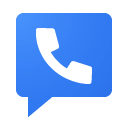 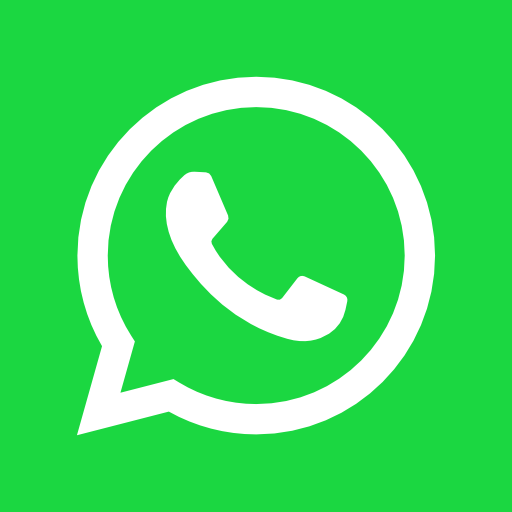 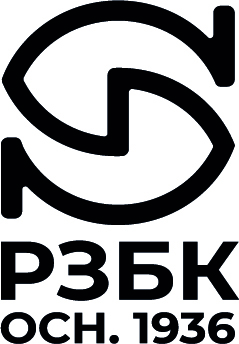 Общество с ограниченной ответственностьюРПК «БОЛЬШЕКАМЕНСКИЙ»Общество с ограниченной ответственностьюРПК «БОЛЬШЕКАМЕНСКИЙ»Общество с ограниченной ответственностьюРПК «БОЛЬШЕКАМЕНСКИЙ»Общество с ограниченной ответственностьюРПК «БОЛЬШЕКАМЕНСКИЙ»Общество с ограниченной ответственностьюРПК «БОЛЬШЕКАМЕНСКИЙ»Общество с ограниченной ответственностьюРПК «БОЛЬШЕКАМЕНСКИЙ»Общество с ограниченной ответственностьюРПК «БОЛЬШЕКАМЕНСКИЙ»Прайс лист наПрайс лист наПрайс лист наПрайс лист наПрайс лист наОбщество с ограниченной ответственностьюРПК «БОЛЬШЕКАМЕНСКИЙ»Общество с ограниченной ответственностьюРПК «БОЛЬШЕКАМЕНСКИЙ»Общество с ограниченной ответственностьюРПК «БОЛЬШЕКАМЕНСКИЙ»Общество с ограниченной ответственностьюРПК «БОЛЬШЕКАМЕНСКИЙ»Общество с ограниченной ответственностьюРПК «БОЛЬШЕКАМЕНСКИЙ»Общество с ограниченной ответственностьюРПК «БОЛЬШЕКАМЕНСКИЙ»Общество с ограниченной ответственностьюРПК «БОЛЬШЕКАМЕНСКИЙ»19.05.202119.05.202119.05.202119.05.202119.05.2021ИНН/КПП Юридический адрес: Почтовый адрес: р/счБИК к/сИНН/КПП Юридический адрес: Почтовый адрес: р/счБИК к/с 2503036984 /250301001692803, г. Большой Камень, ул. Андреевская, 14690089, г. Владивосток, ул. Днепровская 121 Д40702810400280000039 ПАО Дальневосточный банк»04050770530101810900000000705 2503036984 /250301001692803, г. Большой Камень, ул. Андреевская, 14690089, г. Владивосток, ул. Днепровская 121 Д40702810400280000039 ПАО Дальневосточный банк»04050770530101810900000000705 2503036984 /250301001692803, г. Большой Камень, ул. Андреевская, 14690089, г. Владивосток, ул. Днепровская 121 Д40702810400280000039 ПАО Дальневосточный банк»04050770530101810900000000705 2503036984 /250301001692803, г. Большой Камень, ул. Андреевская, 14690089, г. Владивосток, ул. Днепровская 121 Д40702810400280000039 ПАО Дальневосточный банк»04050770530101810900000000705 2503036984 /250301001692803, г. Большой Камень, ул. Андреевская, 14690089, г. Владивосток, ул. Днепровская 121 Д40702810400280000039 ПАО Дальневосточный банк»04050770530101810900000000705 2503036984 /250301001692803, г. Большой Камень, ул. Андреевская, 14690089, г. Владивосток, ул. Днепровская 121 Д40702810400280000039 ПАО Дальневосточный банк»04050770530101810900000000705 2503036984 /250301001692803, г. Большой Камень, ул. Андреевская, 14690089, г. Владивосток, ул. Днепровская 121 Д40702810400280000039 ПАО Дальневосточный банк»04050770530101810900000000705Статус предприятия в ИС «Цербер»:  Номер предприятия в Реестре:Номер предприятия в ИС «Цербер»:GUID:     Статус предприятия в ИС «Цербер»:  Номер предприятия в Реестре:Номер предприятия в ИС «Цербер»:GUID:     Статус предприятия в ИС «Цербер»:  Номер предприятия в Реестре:Номер предприятия в ИС «Цербер»:GUID:     Статус предприятия в ИС «Цербер»:  Номер предприятия в Реестре:Номер предприятия в ИС «Цербер»:GUID:     подтвержденRU 136877RU 25:  14167872208417e8-afd7-4c50-ac18-50a12eb230fa подтвержденRU 136877RU 25:  14167872208417e8-afd7-4c50-ac18-50a12eb230fa подтвержденRU 136877RU 25:  14167872208417e8-afd7-4c50-ac18-50a12eb230fa подтвержденRU 136877RU 25:  14167872208417e8-afd7-4c50-ac18-50a12eb230fa подтвержденRU 136877RU 25:  14167872208417e8-afd7-4c50-ac18-50a12eb230fa №п/пИзображениеНаименованиеНаименованиеНаименованиеНаименованиеНаименованиеНаименованиеОписаниеОписаниеОписаниеОписаниеОписаниеКол-во в упаковкеКол-во в упаковкеКол-во в упаковкеЦенаКОНСЕРВЫ ИЗ МОРЕПРОДУКТОВКОНСЕРВЫ ИЗ МОРЕПРОДУКТОВКОНСЕРВЫ ИЗ МОРЕПРОДУКТОВКОНСЕРВЫ ИЗ МОРЕПРОДУКТОВКОНСЕРВЫ ИЗ МОРЕПРОДУКТОВКОНСЕРВЫ ИЗ МОРЕПРОДУКТОВКОНСЕРВЫ ИЗ МОРЕПРОДУКТОВКОНСЕРВЫ ИЗ МОРЕПРОДУКТОВКОНСЕРВЫ ИЗ МОРЕПРОДУКТОВКОНСЕРВЫ ИЗ МОРЕПРОДУКТОВКОНСЕРВЫ ИЗ МОРЕПРОДУКТОВКОНСЕРВЫ ИЗ МОРЕПРОДУКТОВКОНСЕРВЫ ИЗ МОРЕПРОДУКТОВКОНСЕРВЫ ИЗ МОРЕПРОДУКТОВКОНСЕРВЫ ИЗ МОРЕПРОДУКТОВКОНСЕРВЫ ИЗ МОРЕПРОДУКТОВКОНСЕРВЫ ИЗ МОРЕПРОДУКТОВ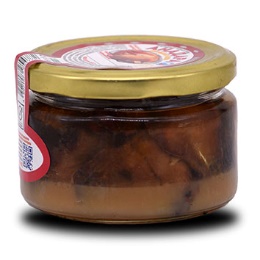 АНАДАРА копченая в маслеАНАДАРА копченая в маслеАНАДАРА копченая в маслеАНАДАРА копченая в маслеАНАДАРА копченая в маслеАНАДАРА копченая в маслеСтеклобанка Масса нетто 200 г.Гофроящик, 6,3 кг брутто.Срок годности 12 месяцев.при температуре хранения от 0° до 20° C.Стеклобанка Масса нетто 200 г.Гофроящик, 6,3 кг брутто.Срок годности 12 месяцев.при температуре хранения от 0° до 20° C.Стеклобанка Масса нетто 200 г.Гофроящик, 6,3 кг брутто.Срок годности 12 месяцев.при температуре хранения от 0° до 20° C.Стеклобанка Масса нетто 200 г.Гофроящик, 6,3 кг брутто.Срок годности 12 месяцев.при температуре хранения от 0° до 20° C.Стеклобанка Масса нетто 200 г.Гофроящик, 6,3 кг брутто.Срок годности 12 месяцев.при температуре хранения от 0° до 20° C.16 шт.16 шт.16 шт.519,00 руб. 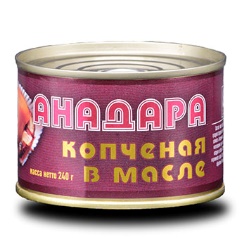 АНАДАРА копченая в маслеАНАДАРА копченая в маслеАНАДАРА копченая в маслеАНАДАРА копченая в маслеАНАДАРА копченая в маслеАНАДАРА копченая в маслеЖесть-банка № 6, ключ.Масса нетто 240 г.Гофроящик, 15 кг брутто.Срок годности 12 месяцев.при температуре хранения от 0° до 20°Жесть-банка № 6, ключ.Масса нетто 240 г.Гофроящик, 15 кг брутто.Срок годности 12 месяцев.при температуре хранения от 0° до 20°Жесть-банка № 6, ключ.Масса нетто 240 г.Гофроящик, 15 кг брутто.Срок годности 12 месяцев.при температуре хранения от 0° до 20°Жесть-банка № 6, ключ.Масса нетто 240 г.Гофроящик, 15 кг брутто.Срок годности 12 месяцев.при температуре хранения от 0° до 20°Жесть-банка № 6, ключ.Масса нетто 240 г.Гофроящик, 15 кг брутто.Срок годности 12 месяцев.при температуре хранения от 0° до 20°48 шт.48 шт.48 шт.519,00 руб.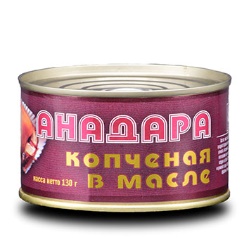  АНАДАРА копченая в масле АНАДАРА копченая в масле АНАДАРА копченая в масле АНАДАРА копченая в масле АНАДАРА копченая в масле АНАДАРА копченая в маслеЖесть-банка № 22, ключ.Масса нетто 130 г.Гофроящик, 10 кг брутто.Срок годности 12 месяцев.при температуре хранения от 0° до 20° C.Жесть-банка № 22, ключ.Масса нетто 130 г.Гофроящик, 10 кг брутто.Срок годности 12 месяцев.при температуре хранения от 0° до 20° C.Жесть-банка № 22, ключ.Масса нетто 130 г.Гофроящик, 10 кг брутто.Срок годности 12 месяцев.при температуре хранения от 0° до 20° C.Жесть-банка № 22, ключ.Масса нетто 130 г.Гофроящик, 10 кг брутто.Срок годности 12 месяцев.при температуре хранения от 0° до 20° C.Жесть-банка № 22, ключ.Масса нетто 130 г.Гофроящик, 10 кг брутто.Срок годности 12 месяцев.при температуре хранения от 0° до 20° C.27 шт.54 шт.108 шт.27 шт.54 шт.108 шт.27 шт.54 шт.108 шт. 343,00 руб.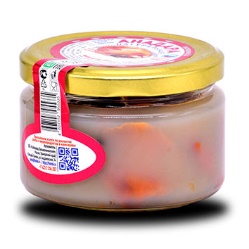 АНАДАРА  натуральнаяАНАДАРА  натуральнаяАНАДАРА  натуральнаяАНАДАРА  натуральнаяАНАДАРА  натуральнаяАНАДАРА  натуральнаяСтеклобанка Масса нетто 200 г.Гофроящик, 6,3 кг брутто.Срок годности 12 месяцев.при температуре хранения от 0° до 20° C.Стеклобанка Масса нетто 200 г.Гофроящик, 6,3 кг брутто.Срок годности 12 месяцев.при температуре хранения от 0° до 20° C.Стеклобанка Масса нетто 200 г.Гофроящик, 6,3 кг брутто.Срок годности 12 месяцев.при температуре хранения от 0° до 20° C.Стеклобанка Масса нетто 200 г.Гофроящик, 6,3 кг брутто.Срок годности 12 месяцев.при температуре хранения от 0° до 20° C.Стеклобанка Масса нетто 200 г.Гофроящик, 6,3 кг брутто.Срок годности 12 месяцев.при температуре хранения от 0° до 20° C.16 шт16 шт16 шт505,00 руб.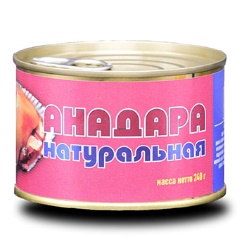 АНАДАРА  натуральнаяАНАДАРА  натуральнаяАНАДАРА  натуральнаяАНАДАРА  натуральнаяАНАДАРА  натуральнаяАНАДАРА  натуральнаяЖесть-банка № 6, ключ.Масса нетто 240 г.Гофроящик, 15 кг брутто.Срок годности 12 месяцев.при температуре хранения от 0° до 20° C.Жесть-банка № 6, ключ.Масса нетто 240 г.Гофроящик, 15 кг брутто.Срок годности 12 месяцев.при температуре хранения от 0° до 20° C.Жесть-банка № 6, ключ.Масса нетто 240 г.Гофроящик, 15 кг брутто.Срок годности 12 месяцев.при температуре хранения от 0° до 20° C.Жесть-банка № 6, ключ.Масса нетто 240 г.Гофроящик, 15 кг брутто.Срок годности 12 месяцев.при температуре хранения от 0° до 20° C.Жесть-банка № 6, ключ.Масса нетто 240 г.Гофроящик, 15 кг брутто.Срок годности 12 месяцев.при температуре хранения от 0° до 20° C.48 шт.48 шт.48 шт.505,00 руб.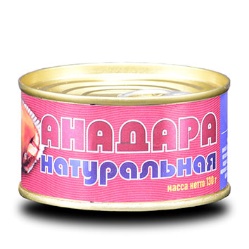 АНАДАРА натуральнаяАНАДАРА натуральнаяАНАДАРА натуральнаяАНАДАРА натуральнаяАНАДАРА натуральнаяАНАДАРА натуральнаяЖесть-банка № 22, ключ.Масса нетто 130 г.Гофроящик, 10 кг брутто.Срок годности 12 месяцев.при температуре хранения от 0° до 20° C.Жесть-банка № 22, ключ.Масса нетто 130 г.Гофроящик, 10 кг брутто.Срок годности 12 месяцев.при температуре хранения от 0° до 20° C.Жесть-банка № 22, ключ.Масса нетто 130 г.Гофроящик, 10 кг брутто.Срок годности 12 месяцев.при температуре хранения от 0° до 20° C.Жесть-банка № 22, ключ.Масса нетто 130 г.Гофроящик, 10 кг брутто.Срок годности 12 месяцев.при температуре хранения от 0° до 20° C.Жесть-банка № 22, ключ.Масса нетто 130 г.Гофроящик, 10 кг брутто.Срок годности 12 месяцев.при температуре хранения от 0° до 20° C.27 шт.54 шт.108 шт.27 шт.54 шт.108 шт.27 шт.54 шт.108 шт.328,00 руб.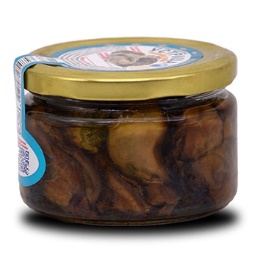 УСТРИЦАкопченая в маслеУСТРИЦАкопченая в маслеУСТРИЦАкопченая в маслеУСТРИЦАкопченая в маслеУСТРИЦАкопченая в маслеУСТРИЦАкопченая в маслеСтеклобанка Масса нетто 200 г.Гофроящик, 6,3 кг брутто.Срок годности 12 месяцев.при температуре хранения от 0° до 20° C.Стеклобанка Масса нетто 200 г.Гофроящик, 6,3 кг брутто.Срок годности 12 месяцев.при температуре хранения от 0° до 20° C.Стеклобанка Масса нетто 200 г.Гофроящик, 6,3 кг брутто.Срок годности 12 месяцев.при температуре хранения от 0° до 20° C.Стеклобанка Масса нетто 200 г.Гофроящик, 6,3 кг брутто.Срок годности 12 месяцев.при температуре хранения от 0° до 20° C.Стеклобанка Масса нетто 200 г.Гофроящик, 6,3 кг брутто.Срок годности 12 месяцев.при температуре хранения от 0° до 20° C.16 шт.16 шт.16 шт.695,00 руб. 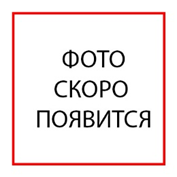 Устрица копченая в маслеУстрица копченая в маслеУстрица копченая в маслеУстрица копченая в маслеУстрица копченая в маслеУстрица копченая в маслеЖесть-банка № 6, ключ.Масса нетто 200 г.Гофроящик, 15 кг брутто.Срок годности 12 месяцев.при температуре хранения от 0° до 20° C.Жесть-банка № 6, ключ.Масса нетто 200 г.Гофроящик, 15 кг брутто.Срок годности 12 месяцев.при температуре хранения от 0° до 20° C.Жесть-банка № 6, ключ.Масса нетто 200 г.Гофроящик, 15 кг брутто.Срок годности 12 месяцев.при температуре хранения от 0° до 20° C.Жесть-банка № 6, ключ.Масса нетто 200 г.Гофроящик, 15 кг брутто.Срок годности 12 месяцев.при температуре хранения от 0° до 20° C.Жесть-банка № 6, ключ.Масса нетто 200 г.Гофроящик, 15 кг брутто.Срок годности 12 месяцев.при температуре хранения от 0° до 20° C.48 шт.48 шт.48 шт.-ожидаетсяУстрица копченая в маслеУстрица копченая в маслеУстрица копченая в маслеУстрица копченая в маслеУстрица копченая в маслеУстрица копченая в маслеЖесть-банка № 22, ключ.Масса нетто 120 г.Гофроящик, 10 кг брутто.Срок годности 12 месяцев.при температуре хранения от 0° до 20° C.Жесть-банка № 22, ключ.Масса нетто 120 г.Гофроящик, 10 кг брутто.Срок годности 12 месяцев.при температуре хранения от 0° до 20° C.Жесть-банка № 22, ключ.Масса нетто 120 г.Гофроящик, 10 кг брутто.Срок годности 12 месяцев.при температуре хранения от 0° до 20° C.Жесть-банка № 22, ключ.Масса нетто 120 г.Гофроящик, 10 кг брутто.Срок годности 12 месяцев.при температуре хранения от 0° до 20° C.Жесть-банка № 22, ключ.Масса нетто 120 г.Гофроящик, 10 кг брутто.Срок годности 12 месяцев.при температуре хранения от 0° до 20° C.27 шт.54 шт.108 шт.27 шт.54 шт.108 шт.27 шт.54 шт.108 шт.-ожидается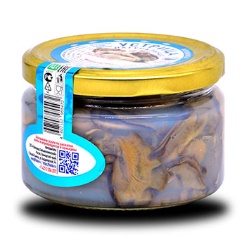 Устрица натуральная Устрица натуральная Устрица натуральная Устрица натуральная Устрица натуральная Устрица натуральная Стеклобанка Масса нетто 200 г.Гофроящик, 6,3 кг брутто.Срок годности 12 месяцев.при температуре хранения от 0° до 20° C.Стеклобанка Масса нетто 200 г.Гофроящик, 6,3 кг брутто.Срок годности 12 месяцев.при температуре хранения от 0° до 20° C.Стеклобанка Масса нетто 200 г.Гофроящик, 6,3 кг брутто.Срок годности 12 месяцев.при температуре хранения от 0° до 20° C.Стеклобанка Масса нетто 200 г.Гофроящик, 6,3 кг брутто.Срок годности 12 месяцев.при температуре хранения от 0° до 20° C.Стеклобанка Масса нетто 200 г.Гофроящик, 6,3 кг брутто.Срок годности 12 месяцев.при температуре хранения от 0° до 20° C.16 шт.16 шт.16 шт.645,00 руб.Устрица натуральнаяУстрица натуральнаяУстрица натуральнаяУстрица натуральнаяУстрица натуральнаяУстрица натуральнаяЖесть-банка № 6, ключ.Масса нетто 200 г.Гофроящик, 15 кг брутто.Срок годности 12 месяцев.при температуре хранения от 0° до 20° C.Жесть-банка № 6, ключ.Масса нетто 200 г.Гофроящик, 15 кг брутто.Срок годности 12 месяцев.при температуре хранения от 0° до 20° C.Жесть-банка № 6, ключ.Масса нетто 200 г.Гофроящик, 15 кг брутто.Срок годности 12 месяцев.при температуре хранения от 0° до 20° C.Жесть-банка № 6, ключ.Масса нетто 200 г.Гофроящик, 15 кг брутто.Срок годности 12 месяцев.при температуре хранения от 0° до 20° C.Жесть-банка № 6, ключ.Масса нетто 200 г.Гофроящик, 15 кг брутто.Срок годности 12 месяцев.при температуре хранения от 0° до 20° C.48 шт.48 шт.48 шт.630,00 руб.Устрица натуральнаяУстрица натуральнаяУстрица натуральнаяУстрица натуральнаяУстрица натуральнаяУстрица натуральнаяЖесть-банка № 22, ключ.Масса нетто 120 г.Гофроящик, 10 кг брутто.Срок годности 12 месяцев.при температуре хранения от 0° до 20° C.Жесть-банка № 22, ключ.Масса нетто 120 г.Гофроящик, 10 кг брутто.Срок годности 12 месяцев.при температуре хранения от 0° до 20° C.Жесть-банка № 22, ключ.Масса нетто 120 г.Гофроящик, 10 кг брутто.Срок годности 12 месяцев.при температуре хранения от 0° до 20° C.Жесть-банка № 22, ключ.Масса нетто 120 г.Гофроящик, 10 кг брутто.Срок годности 12 месяцев.при температуре хранения от 0° до 20° C.Жесть-банка № 22, ключ.Масса нетто 120 г.Гофроящик, 10 кг брутто.Срок годности 12 месяцев.при температуре хранения от 0° до 20° C.27 шт.54 шт.108 шт.27 шт.54 шт.108 шт.27 шт.54 шт.108 шт.329,00 руб.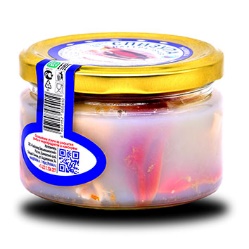 СПИЗУЛАнатуральнаяСПИЗУЛАнатуральнаяСПИЗУЛАнатуральнаяСПИЗУЛАнатуральнаяСПИЗУЛАнатуральнаяСПИЗУЛАнатуральнаяСтеклобанка Масса нетто 200 г.Гофроящик, 6,3 кг брутто.Срок годности 12 месяцев.при температуре хранения от 0° до 20° C.Стеклобанка Масса нетто 200 г.Гофроящик, 6,3 кг брутто.Срок годности 12 месяцев.при температуре хранения от 0° до 20° C.Стеклобанка Масса нетто 200 г.Гофроящик, 6,3 кг брутто.Срок годности 12 месяцев.при температуре хранения от 0° до 20° C.Стеклобанка Масса нетто 200 г.Гофроящик, 6,3 кг брутто.Срок годности 12 месяцев.при температуре хранения от 0° до 20° C.Стеклобанка Масса нетто 200 г.Гофроящик, 6,3 кг брутто.Срок годности 12 месяцев.при температуре хранения от 0° до 20° C.16 шт.16 шт.16 шт.519,00 руб.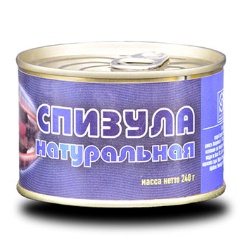 СПИЗУЛАнатуральнаяСПИЗУЛАнатуральнаяСПИЗУЛАнатуральнаяСПИЗУЛАнатуральнаяСПИЗУЛАнатуральнаяСПИЗУЛАнатуральнаяЖесть-банка № 6, ключ.Масса нетто 240 г.Гофроящик, 15 кг брутто.Срок годности 12 месяцев.при температуре хранения от 0° до 20° C.Жесть-банка № 6, ключ.Масса нетто 240 г.Гофроящик, 15 кг брутто.Срок годности 12 месяцев.при температуре хранения от 0° до 20° C.Жесть-банка № 6, ключ.Масса нетто 240 г.Гофроящик, 15 кг брутто.Срок годности 12 месяцев.при температуре хранения от 0° до 20° C.Жесть-банка № 6, ключ.Масса нетто 240 г.Гофроящик, 15 кг брутто.Срок годности 12 месяцев.при температуре хранения от 0° до 20° C.Жесть-банка № 6, ключ.Масса нетто 240 г.Гофроящик, 15 кг брутто.Срок годности 12 месяцев.при температуре хранения от 0° до 20° C.48 шт.48 шт.48 шт.519,00 руб.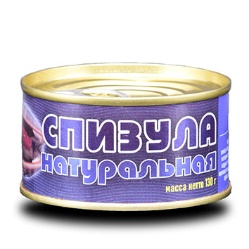 СПИЗУЛАнатуральнаяСПИЗУЛАнатуральнаяСПИЗУЛАнатуральнаяСПИЗУЛАнатуральнаяСПИЗУЛАнатуральнаяСПИЗУЛАнатуральнаяЖесть-банка № 22, ключ.Масса нетто 130 г.Гофроящик, 10 кг брутто.Срок годности 12 месяцев.при температуре хранения от 0° до 20° C.Жесть-банка № 22, ключ.Масса нетто 130 г.Гофроящик, 10 кг брутто.Срок годности 12 месяцев.при температуре хранения от 0° до 20° C.Жесть-банка № 22, ключ.Масса нетто 130 г.Гофроящик, 10 кг брутто.Срок годности 12 месяцев.при температуре хранения от 0° до 20° C.Жесть-банка № 22, ключ.Масса нетто 130 г.Гофроящик, 10 кг брутто.Срок годности 12 месяцев.при температуре хранения от 0° до 20° C.Жесть-банка № 22, ключ.Масса нетто 130 г.Гофроящик, 10 кг брутто.Срок годности 12 месяцев.при температуре хранения от 0° до 20° C.27 шт.54 шт.108 шт.27 шт.54 шт.108 шт.27 шт.54 шт.108 шт.350,00 руб.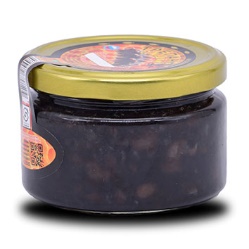 ТРЕПАНГс медомТРЕПАНГс медомТРЕПАНГс медомТРЕПАНГс медомТРЕПАНГс медомТРЕПАНГс медомСтеклобанка Масса нетто 250 г.Гофроящик, 7,1 кг брутто.Срок годности 12 месяцев.при температуре хранения от 0° до 20° C.Стеклобанка Масса нетто 250 г.Гофроящик, 7,1 кг брутто.Срок годности 12 месяцев.при температуре хранения от 0° до 20° C.Стеклобанка Масса нетто 250 г.Гофроящик, 7,1 кг брутто.Срок годности 12 месяцев.при температуре хранения от 0° до 20° C.Стеклобанка Масса нетто 250 г.Гофроящик, 7,1 кг брутто.Срок годности 12 месяцев.при температуре хранения от 0° до 20° C.Стеклобанка Масса нетто 250 г.Гофроящик, 7,1 кг брутто.Срок годности 12 месяцев.при температуре хранения от 0° до 20° C.16 шт.16 шт.16 шт.-ожидается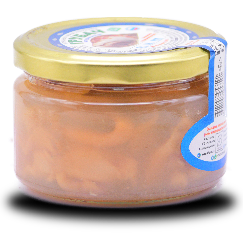 ТРУБАЧ натуральный ТРУБАЧ натуральный ТРУБАЧ натуральный ТРУБАЧ натуральный ТРУБАЧ натуральный ТРУБАЧ натуральный Стеклобанка Масса нетто 240 г.Гофроящик, 6,9 кг брутто.Срок годности 12 месяцев.при температуре хранения от 0° до 20° C.Стеклобанка Масса нетто 240 г.Гофроящик, 6,9 кг брутто.Срок годности 12 месяцев.при температуре хранения от 0° до 20° C.Стеклобанка Масса нетто 240 г.Гофроящик, 6,9 кг брутто.Срок годности 12 месяцев.при температуре хранения от 0° до 20° C.Стеклобанка Масса нетто 240 г.Гофроящик, 6,9 кг брутто.Срок годности 12 месяцев.при температуре хранения от 0° до 20° C.Стеклобанка Масса нетто 240 г.Гофроящик, 6,9 кг брутто.Срок годности 12 месяцев.при температуре хранения от 0° до 20° C.16 шт.16 шт.16 шт.528,00 руб. 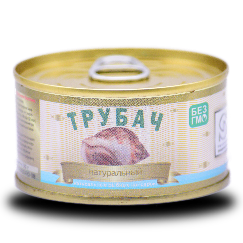 ТРУБАЧ натуральный ТРУБАЧ натуральный ТРУБАЧ натуральный ТРУБАЧ натуральный ТРУБАЧ натуральный ТРУБАЧ натуральный Жесть-банка № 22, ключ.Масса нетто 130 г.Гофроящик, 5 кг брутто.Гофроящик, 10 кг брутто.Гофроящик, 18,5 кг брутто.Срок годности 12 месяцев.при температуре хранения от 0° до 20° C.Жесть-банка № 22, ключ.Масса нетто 130 г.Гофроящик, 5 кг брутто.Гофроящик, 10 кг брутто.Гофроящик, 18,5 кг брутто.Срок годности 12 месяцев.при температуре хранения от 0° до 20° C.Жесть-банка № 22, ключ.Масса нетто 130 г.Гофроящик, 5 кг брутто.Гофроящик, 10 кг брутто.Гофроящик, 18,5 кг брутто.Срок годности 12 месяцев.при температуре хранения от 0° до 20° C.Жесть-банка № 22, ключ.Масса нетто 130 г.Гофроящик, 5 кг брутто.Гофроящик, 10 кг брутто.Гофроящик, 18,5 кг брутто.Срок годности 12 месяцев.при температуре хранения от 0° до 20° C.Жесть-банка № 22, ключ.Масса нетто 130 г.Гофроящик, 5 кг брутто.Гофроящик, 10 кг брутто.Гофроящик, 18,5 кг брутто.Срок годности 12 месяцев.при температуре хранения от 0° до 20° C.27 шт.54 шт.108 шт.27 шт.54 шт.108 шт.27 шт.54 шт.108 шт.315,00 руб.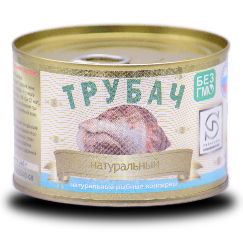 ТРУБАЧ натуральный ТРУБАЧ натуральный ТРУБАЧ натуральный ТРУБАЧ натуральный ТРУБАЧ натуральный ТРУБАЧ натуральный Жесть-банка № 6, ключ.Масса нетто 240 г.Гофроящик, 15 кг брутто.Срок годности 12 месяцев.при температуре хранения от 0° до 20° C.Жесть-банка № 6, ключ.Масса нетто 240 г.Гофроящик, 15 кг брутто.Срок годности 12 месяцев.при температуре хранения от 0° до 20° C.Жесть-банка № 6, ключ.Масса нетто 240 г.Гофроящик, 15 кг брутто.Срок годности 12 месяцев.при температуре хранения от 0° до 20° C.Жесть-банка № 6, ключ.Масса нетто 240 г.Гофроящик, 15 кг брутто.Срок годности 12 месяцев.при температуре хранения от 0° до 20° C.Жесть-банка № 6, ключ.Масса нетто 240 г.Гофроящик, 15 кг брутто.Срок годности 12 месяцев.при температуре хранения от 0° до 20° C.48 шт.48 шт.48 шт.528,00 руб.ПАШТЕТ ИЗ МИДИИ копченой в маслеПАШТЕТ ИЗ МИДИИ копченой в маслеПАШТЕТ ИЗ МИДИИ копченой в маслеПАШТЕТ ИЗ МИДИИ копченой в маслеПАШТЕТ ИЗ МИДИИ копченой в маслеПАШТЕТ ИЗ МИДИИ копченой в маслеСтеклобанка Масса нетто 200 г.Гофроящик, 6,3 кг брутто.Срок годности 12 месяцев.при температуре хранения от 0° до 20° C.Стеклобанка Масса нетто 200 г.Гофроящик, 6,3 кг брутто.Срок годности 12 месяцев.при температуре хранения от 0° до 20° C.Стеклобанка Масса нетто 200 г.Гофроящик, 6,3 кг брутто.Срок годности 12 месяцев.при температуре хранения от 0° до 20° C.Стеклобанка Масса нетто 200 г.Гофроящик, 6,3 кг брутто.Срок годности 12 месяцев.при температуре хранения от 0° до 20° C.Стеклобанка Масса нетто 200 г.Гофроящик, 6,3 кг брутто.Срок годности 12 месяцев.при температуре хранения от 0° до 20° C.16 шт.16 шт.16 шт.-ожидается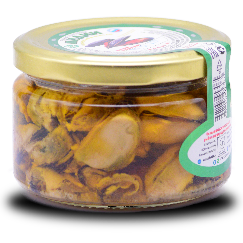 МИДИИ копченые в маслеМИДИИ копченые в маслеМИДИИ копченые в маслеМИДИИ копченые в маслеМИДИИ копченые в маслеМИДИИ копченые в маслеСтеклобанка Масса нетто 200 г.Гофроящик, 6,3 кг брутто.Срок годности 12 месяцев.при температуре хранения от 0° до 20° C.Стеклобанка Масса нетто 200 г.Гофроящик, 6,3 кг брутто.Срок годности 12 месяцев.при температуре хранения от 0° до 20° C.Стеклобанка Масса нетто 200 г.Гофроящик, 6,3 кг брутто.Срок годности 12 месяцев.при температуре хранения от 0° до 20° C.Стеклобанка Масса нетто 200 г.Гофроящик, 6,3 кг брутто.Срок годности 12 месяцев.при температуре хранения от 0° до 20° C.Стеклобанка Масса нетто 200 г.Гофроящик, 6,3 кг брутто.Срок годности 12 месяцев.при температуре хранения от 0° до 20° C.16 шт.16 шт.16 шт.-ожидается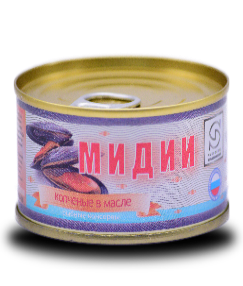 МИДИИ копченые в маслеМИДИИ копченые в маслеМИДИИ копченые в маслеМИДИИ копченые в маслеМИДИИ копченые в маслеМИДИИ копченые в маслеЖесть-банка № 6, ключ.Масса нетто 240 г.Гофроящик, 15 кг брутто.Срок годности 12 месяцев.при температуре хранения от 0° до 20° C.Жесть-банка № 6, ключ.Масса нетто 240 г.Гофроящик, 15 кг брутто.Срок годности 12 месяцев.при температуре хранения от 0° до 20° C.Жесть-банка № 6, ключ.Масса нетто 240 г.Гофроящик, 15 кг брутто.Срок годности 12 месяцев.при температуре хранения от 0° до 20° C.Жесть-банка № 6, ключ.Масса нетто 240 г.Гофроящик, 15 кг брутто.Срок годности 12 месяцев.при температуре хранения от 0° до 20° C.Жесть-банка № 6, ключ.Масса нетто 240 г.Гофроящик, 15 кг брутто.Срок годности 12 месяцев.при температуре хранения от 0° до 20° C.48 шт.48 шт.48 шт.281,00 руб.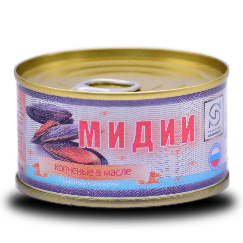 МИДИИ копченые в маслеМИДИИ копченые в маслеМИДИИ копченые в маслеМИДИИ копченые в маслеМИДИИ копченые в маслеМИДИИ копченые в маслеЖесть-банка № 22, ключ.Масса нетто 130 г.Гофроящик, 5 кг брутто.Гофроящик, 10 кг брутто.Гофроящик, 18,5 кг брутто.Срок годности 12 месяцев.при температуре хранения от 0° до 20° C.Жесть-банка № 22, ключ.Масса нетто 130 г.Гофроящик, 5 кг брутто.Гофроящик, 10 кг брутто.Гофроящик, 18,5 кг брутто.Срок годности 12 месяцев.при температуре хранения от 0° до 20° C.Жесть-банка № 22, ключ.Масса нетто 130 г.Гофроящик, 5 кг брутто.Гофроящик, 10 кг брутто.Гофроящик, 18,5 кг брутто.Срок годности 12 месяцев.при температуре хранения от 0° до 20° C.Жесть-банка № 22, ключ.Масса нетто 130 г.Гофроящик, 5 кг брутто.Гофроящик, 10 кг брутто.Гофроящик, 18,5 кг брутто.Срок годности 12 месяцев.при температуре хранения от 0° до 20° C.Жесть-банка № 22, ключ.Масса нетто 130 г.Гофроящик, 5 кг брутто.Гофроящик, 10 кг брутто.Гофроящик, 18,5 кг брутто.Срок годности 12 месяцев.при температуре хранения от 0° до 20° C.27 шт.54 шт.108 шт.27 шт.54 шт.108 шт.27 шт.54 шт.108 шт.164,00 руб.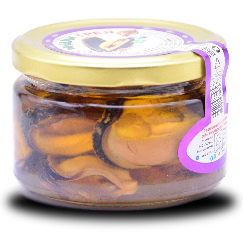 МИДИИ ГРЕЯ копченые в масле [ крупные ]МИДИИ ГРЕЯ копченые в масле [ крупные ]МИДИИ ГРЕЯ копченые в масле [ крупные ]МИДИИ ГРЕЯ копченые в масле [ крупные ]МИДИИ ГРЕЯ копченые в масле [ крупные ]МИДИИ ГРЕЯ копченые в масле [ крупные ]Стеклобанка Масса нетто 200 г.Гофроящик, 6,3 кг брутто.Срок годности 12 месяцев.при температуре хранения от 0° до 20° C.Стеклобанка Масса нетто 200 г.Гофроящик, 6,3 кг брутто.Срок годности 12 месяцев.при температуре хранения от 0° до 20° C.Стеклобанка Масса нетто 200 г.Гофроящик, 6,3 кг брутто.Срок годности 12 месяцев.при температуре хранения от 0° до 20° C.Стеклобанка Масса нетто 200 г.Гофроящик, 6,3 кг брутто.Срок годности 12 месяцев.при температуре хранения от 0° до 20° C.Стеклобанка Масса нетто 200 г.Гофроящик, 6,3 кг брутто.Срок годности 12 месяцев.при температуре хранения от 0° до 20° C.16 шт.16 шт.16 шт.544,00 руб.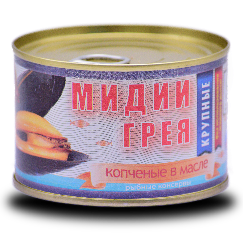 МИДИИ ГРЕЯ копченые в масле [ крупные ]МИДИИ ГРЕЯ копченые в масле [ крупные ]МИДИИ ГРЕЯ копченые в масле [ крупные ]МИДИИ ГРЕЯ копченые в масле [ крупные ]МИДИИ ГРЕЯ копченые в масле [ крупные ]МИДИИ ГРЕЯ копченые в масле [ крупные ]Жесть-банка № 6, ключ.Масса нетто 240 г.Гофроящик, 15,5 кг брутто.Срок годности 12 месяцев.при температуре хранения от 0° до 20° C.Жесть-банка № 6, ключ.Масса нетто 240 г.Гофроящик, 15,5 кг брутто.Срок годности 12 месяцев.при температуре хранения от 0° до 20° C.Жесть-банка № 6, ключ.Масса нетто 240 г.Гофроящик, 15,5 кг брутто.Срок годности 12 месяцев.при температуре хранения от 0° до 20° C.Жесть-банка № 6, ключ.Масса нетто 240 г.Гофроящик, 15,5 кг брутто.Срок годности 12 месяцев.при температуре хранения от 0° до 20° C.Жесть-банка № 6, ключ.Масса нетто 240 г.Гофроящик, 15,5 кг брутто.Срок годности 12 месяцев.при температуре хранения от 0° до 20° C.48 шт.48 шт.48 шт.544,00 руб.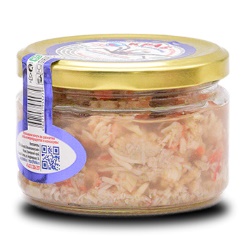 КРАБ натуральный Приморский [ мясо синего  краба ] [ первый сорт ] КРАБ натуральный Приморский [ мясо синего  краба ] [ первый сорт ] КРАБ натуральный Приморский [ мясо синего  краба ] [ первый сорт ] КРАБ натуральный Приморский [ мясо синего  краба ] [ первый сорт ] КРАБ натуральный Приморский [ мясо синего  краба ] [ первый сорт ] КРАБ натуральный Приморский [ мясо синего  краба ] [ первый сорт ] Стеклобанка Масса нетто 200 г.Гофроящик, 6,9 кг брутто.Срок годности 36 месяцев.при температуре хранения от 0° до 25° C.Стеклобанка Масса нетто 200 г.Гофроящик, 6,9 кг брутто.Срок годности 36 месяцев.при температуре хранения от 0° до 25° C.Стеклобанка Масса нетто 200 г.Гофроящик, 6,9 кг брутто.Срок годности 36 месяцев.при температуре хранения от 0° до 25° C.Стеклобанка Масса нетто 200 г.Гофроящик, 6,9 кг брутто.Срок годности 36 месяцев.при температуре хранения от 0° до 25° C.Стеклобанка Масса нетто 200 г.Гофроящик, 6,9 кг брутто.Срок годности 36 месяцев.при температуре хранения от 0° до 25° C.16 шт.16 шт.16 шт.441,00 руб.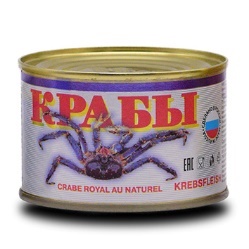 КРАБ натуральный Приморский [ мясо синего  краба ] [ первый сорт ] КРАБ натуральный Приморский [ мясо синего  краба ] [ первый сорт ] КРАБ натуральный Приморский [ мясо синего  краба ] [ первый сорт ] КРАБ натуральный Приморский [ мясо синего  краба ] [ первый сорт ] КРАБ натуральный Приморский [ мясо синего  краба ] [ первый сорт ] КРАБ натуральный Приморский [ мясо синего  краба ] [ первый сорт ] Жесть-банка № 6, ключ.Масса нетто 240 г.Гофроящик, 15 кг брутто.Срок годности 36 месяцев.при температуре хранения от 0° до 25° C.Жесть-банка № 6, ключ.Масса нетто 240 г.Гофроящик, 15 кг брутто.Срок годности 36 месяцев.при температуре хранения от 0° до 25° C.Жесть-банка № 6, ключ.Масса нетто 240 г.Гофроящик, 15 кг брутто.Срок годности 36 месяцев.при температуре хранения от 0° до 25° C.Жесть-банка № 6, ключ.Масса нетто 240 г.Гофроящик, 15 кг брутто.Срок годности 36 месяцев.при температуре хранения от 0° до 25° C.Жесть-банка № 6, ключ.Масса нетто 240 г.Гофроящик, 15 кг брутто.Срок годности 36 месяцев.при температуре хранения от 0° до 25° C.48 шт.48 шт.48 шт.497,00 руб.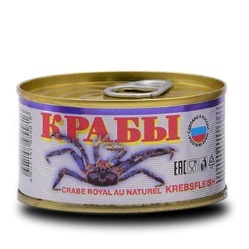 КРАБ натуральный Приморский [ мясо синего  краба ] [ первый сорт ] КРАБ натуральный Приморский [ мясо синего  краба ] [ первый сорт ] КРАБ натуральный Приморский [ мясо синего  краба ] [ первый сорт ] КРАБ натуральный Приморский [ мясо синего  краба ] [ первый сорт ] КРАБ натуральный Приморский [ мясо синего  краба ] [ первый сорт ] КРАБ натуральный Приморский [ мясо синего  краба ] [ первый сорт ] Жесть-банка № 22, ключ.Масса нетто 130 г.Гофроящик, 5 кг брутто.Гофроящик, 10 кг брутто.Гофроящик, 18,5 кг брутто.Срок годности 36 месяцев.при температуре хранения от 0° до 25° C.Жесть-банка № 22, ключ.Масса нетто 130 г.Гофроящик, 5 кг брутто.Гофроящик, 10 кг брутто.Гофроящик, 18,5 кг брутто.Срок годности 36 месяцев.при температуре хранения от 0° до 25° C.Жесть-банка № 22, ключ.Масса нетто 130 г.Гофроящик, 5 кг брутто.Гофроящик, 10 кг брутто.Гофроящик, 18,5 кг брутто.Срок годности 36 месяцев.при температуре хранения от 0° до 25° C.Жесть-банка № 22, ключ.Масса нетто 130 г.Гофроящик, 5 кг брутто.Гофроящик, 10 кг брутто.Гофроящик, 18,5 кг брутто.Срок годности 36 месяцев.при температуре хранения от 0° до 25° C.Жесть-банка № 22, ключ.Масса нетто 130 г.Гофроящик, 5 кг брутто.Гофроящик, 10 кг брутто.Гофроящик, 18,5 кг брутто.Срок годности 36 месяцев.при температуре хранения от 0° до 25° C.27 шт.54 шт.108 шт.27 шт.54 шт.108 шт.27 шт.54 шт.108 шт.279,00 руб.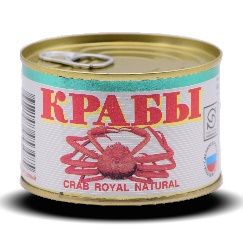 КРАБ СТРИГУН натуральный [ первый сорт ]КРАБ СТРИГУН натуральный [ первый сорт ]КРАБ СТРИГУН натуральный [ первый сорт ]КРАБ СТРИГУН натуральный [ первый сорт ]КРАБ СТРИГУН натуральный [ первый сорт ]КРАБ СТРИГУН натуральный [ первый сорт ]Жесть-банка № 6, ключ.Масса нетто 240 г.Гофроящик, 15 кг брутто.Срок годности 36 месяцев.при температуре хранения от 0° до 25° C.Жесть-банка № 6, ключ.Масса нетто 240 г.Гофроящик, 15 кг брутто.Срок годности 36 месяцев.при температуре хранения от 0° до 25° C.Жесть-банка № 6, ключ.Масса нетто 240 г.Гофроящик, 15 кг брутто.Срок годности 36 месяцев.при температуре хранения от 0° до 25° C.Жесть-банка № 6, ключ.Масса нетто 240 г.Гофроящик, 15 кг брутто.Срок годности 36 месяцев.при температуре хранения от 0° до 25° C.Жесть-банка № 6, ключ.Масса нетто 240 г.Гофроящик, 15 кг брутто.Срок годности 36 месяцев.при температуре хранения от 0° до 25° C.48 шт.48 шт.48 шт.-ожидается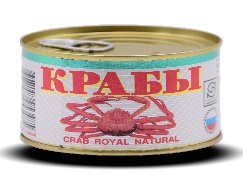 КРАБ СТРИГУН натуральный [ первый сорт ]КРАБ СТРИГУН натуральный [ первый сорт ]КРАБ СТРИГУН натуральный [ первый сорт ]КРАБ СТРИГУН натуральный [ первый сорт ]КРАБ СТРИГУН натуральный [ первый сорт ]КРАБ СТРИГУН натуральный [ первый сорт ]Жесть-банка № 22, ключ.Масса нетто 130 г.Гофроящик, 5 кг брутто.Гофроящик, 10 кг брутто.Гофроящик, 18,5 кг брутто.Срок годности 36 месяцев.при температуре хранения от 0° до 25° C.Жесть-банка № 22, ключ.Масса нетто 130 г.Гофроящик, 5 кг брутто.Гофроящик, 10 кг брутто.Гофроящик, 18,5 кг брутто.Срок годности 36 месяцев.при температуре хранения от 0° до 25° C.Жесть-банка № 22, ключ.Масса нетто 130 г.Гофроящик, 5 кг брутто.Гофроящик, 10 кг брутто.Гофроящик, 18,5 кг брутто.Срок годности 36 месяцев.при температуре хранения от 0° до 25° C.Жесть-банка № 22, ключ.Масса нетто 130 г.Гофроящик, 5 кг брутто.Гофроящик, 10 кг брутто.Гофроящик, 18,5 кг брутто.Срок годности 36 месяцев.при температуре хранения от 0° до 25° C.Жесть-банка № 22, ключ.Масса нетто 130 г.Гофроящик, 5 кг брутто.Гофроящик, 10 кг брутто.Гофроящик, 18,5 кг брутто.Срок годности 36 месяцев.при температуре хранения от 0° до 25° C.27 шт.54 шт.108 шт.27 шт.54 шт.108 шт.27 шт.54 шт.108 шт.215,00 руб.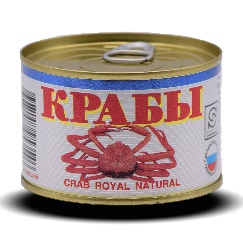 КРАБ СТРИГУН натуральный [ высший сорт ]КРАБ СТРИГУН натуральный [ высший сорт ]КРАБ СТРИГУН натуральный [ высший сорт ]КРАБ СТРИГУН натуральный [ высший сорт ]КРАБ СТРИГУН натуральный [ высший сорт ]КРАБ СТРИГУН натуральный [ высший сорт ]Жесть-банка № 6, ключ.Масса нетто 240 г.Гофроящик, 15 кг брутто.Срок годности 36 месяцев.при температуре хранения от 0° до 25° C.Жесть-банка № 6, ключ.Масса нетто 240 г.Гофроящик, 15 кг брутто.Срок годности 36 месяцев.при температуре хранения от 0° до 25° C.Жесть-банка № 6, ключ.Масса нетто 240 г.Гофроящик, 15 кг брутто.Срок годности 36 месяцев.при температуре хранения от 0° до 25° C.Жесть-банка № 6, ключ.Масса нетто 240 г.Гофроящик, 15 кг брутто.Срок годности 36 месяцев.при температуре хранения от 0° до 25° C.Жесть-банка № 6, ключ.Масса нетто 240 г.Гофроящик, 15 кг брутто.Срок годности 36 месяцев.при температуре хранения от 0° до 25° C.48 шт.48 шт.48 шт.580,00 руб.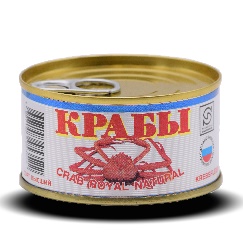 КРАБ СТРИГУН натуральный [ высший сорт ]КРАБ СТРИГУН натуральный [ высший сорт ]КРАБ СТРИГУН натуральный [ высший сорт ]КРАБ СТРИГУН натуральный [ высший сорт ]КРАБ СТРИГУН натуральный [ высший сорт ]КРАБ СТРИГУН натуральный [ высший сорт ]Жесть-банка № 22, ключ.Масса нетто 130 г.Гофроящик, 5 кг брутто.Гофроящик, 10 кг брутто.Гофроящик, 18,5 кг брутто.Срок годности 36 месяцев.при температуре хранения от 0° до 25° C.Жесть-банка № 22, ключ.Масса нетто 130 г.Гофроящик, 5 кг брутто.Гофроящик, 10 кг брутто.Гофроящик, 18,5 кг брутто.Срок годности 36 месяцев.при температуре хранения от 0° до 25° C.Жесть-банка № 22, ключ.Масса нетто 130 г.Гофроящик, 5 кг брутто.Гофроящик, 10 кг брутто.Гофроящик, 18,5 кг брутто.Срок годности 36 месяцев.при температуре хранения от 0° до 25° C.Жесть-банка № 22, ключ.Масса нетто 130 г.Гофроящик, 5 кг брутто.Гофроящик, 10 кг брутто.Гофроящик, 18,5 кг брутто.Срок годности 36 месяцев.при температуре хранения от 0° до 25° C.Жесть-банка № 22, ключ.Масса нетто 130 г.Гофроящик, 5 кг брутто.Гофроящик, 10 кг брутто.Гофроящик, 18,5 кг брутто.Срок годности 36 месяцев.при температуре хранения от 0° до 25° C.27 шт.54 шт.108 шт.27 шт.54 шт.108 шт.27 шт.54 шт.108 шт.320,00 руб.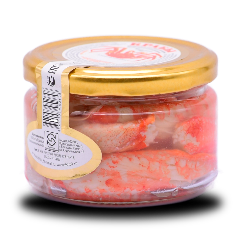 КРАБ СТРИГУН натуральный [ экстра ]КРАБ СТРИГУН натуральный [ экстра ]КРАБ СТРИГУН натуральный [ экстра ]КРАБ СТРИГУН натуральный [ экстра ]КРАБ СТРИГУН натуральный [ экстра ]КРАБ СТРИГУН натуральный [ экстра ]Стеклобанка Масса нетто 240 г.Гофроящик, 6,9 кг брутто.Срок годности 36 месяцев.при температуре хранения от 0° до 25° C.Стеклобанка Масса нетто 240 г.Гофроящик, 6,9 кг брутто.Срок годности 36 месяцев.при температуре хранения от 0° до 25° C.Стеклобанка Масса нетто 240 г.Гофроящик, 6,9 кг брутто.Срок годности 36 месяцев.при температуре хранения от 0° до 25° C.Стеклобанка Масса нетто 240 г.Гофроящик, 6,9 кг брутто.Срок годности 36 месяцев.при температуре хранения от 0° до 25° C.Стеклобанка Масса нетто 240 г.Гофроящик, 6,9 кг брутто.Срок годности 36 месяцев.при температуре хранения от 0° до 25° C.16 шт.16 шт.16 шт.800,00 руб.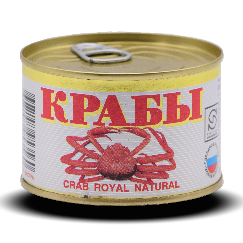 КРАБ СТРИГУН натуральный [ экстра ]КРАБ СТРИГУН натуральный [ экстра ]КРАБ СТРИГУН натуральный [ экстра ]КРАБ СТРИГУН натуральный [ экстра ]КРАБ СТРИГУН натуральный [ экстра ]Жесть-банка № 6, ключ.Масса нетто 240 г.Гофроящик, 15 кг брутто.Срок годности 36 месяцев.при температуре хранения от 0° до 25° C.Жесть-банка № 6, ключ.Масса нетто 240 г.Гофроящик, 15 кг брутто.Срок годности 36 месяцев.при температуре хранения от 0° до 25° C.Жесть-банка № 6, ключ.Масса нетто 240 г.Гофроящик, 15 кг брутто.Срок годности 36 месяцев.при температуре хранения от 0° до 25° C.Жесть-банка № 6, ключ.Масса нетто 240 г.Гофроящик, 15 кг брутто.Срок годности 36 месяцев.при температуре хранения от 0° до 25° C.Жесть-банка № 6, ключ.Масса нетто 240 г.Гофроящик, 15 кг брутто.Срок годности 36 месяцев.при температуре хранения от 0° до 25° C.Жесть-банка № 6, ключ.Масса нетто 240 г.Гофроящик, 15 кг брутто.Срок годности 36 месяцев.при температуре хранения от 0° до 25° C.48 шт.48 шт.48 шт.800,00 руб.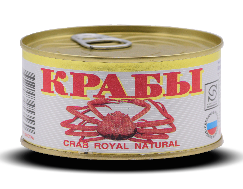 КРАБ СТРИГУН натуральный [ экстра ]КРАБ СТРИГУН натуральный [ экстра ]КРАБ СТРИГУН натуральный [ экстра ]КРАБ СТРИГУН натуральный [ экстра ]КРАБ СТРИГУН натуральный [ экстра ]Жесть-банка № 22, ключ.Масса нетто 130 г.Гофроящик, 5 кг брутто.Гофроящик, 10 кг брутто.Гофроящик, 18,5 кг брутто.Срок годности 36 месяцев.при температуре хранения от 0° до 25° C.Жесть-банка № 22, ключ.Масса нетто 130 г.Гофроящик, 5 кг брутто.Гофроящик, 10 кг брутто.Гофроящик, 18,5 кг брутто.Срок годности 36 месяцев.при температуре хранения от 0° до 25° C.Жесть-банка № 22, ключ.Масса нетто 130 г.Гофроящик, 5 кг брутто.Гофроящик, 10 кг брутто.Гофроящик, 18,5 кг брутто.Срок годности 36 месяцев.при температуре хранения от 0° до 25° C.Жесть-банка № 22, ключ.Масса нетто 130 г.Гофроящик, 5 кг брутто.Гофроящик, 10 кг брутто.Гофроящик, 18,5 кг брутто.Срок годности 36 месяцев.при температуре хранения от 0° до 25° C.Жесть-банка № 22, ключ.Масса нетто 130 г.Гофроящик, 5 кг брутто.Гофроящик, 10 кг брутто.Гофроящик, 18,5 кг брутто.Срок годности 36 месяцев.при температуре хранения от 0° до 25° C.Жесть-банка № 22, ключ.Масса нетто 130 г.Гофроящик, 5 кг брутто.Гофроящик, 10 кг брутто.Гофроящик, 18,5 кг брутто.Срок годности 36 месяцев.при температуре хранения от 0° до 25° C.27 шт.54 шт.108 шт.27 шт.54 шт.108 шт.27 шт.54 шт.108 шт.450,00 руб.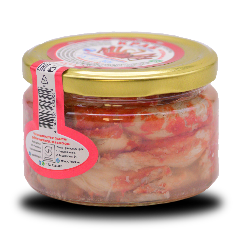 КРАБ натуральный Приморский [ высший сорт ] [ мясо камчатского краба ]КРАБ натуральный Приморский [ высший сорт ] [ мясо камчатского краба ]КРАБ натуральный Приморский [ высший сорт ] [ мясо камчатского краба ]КРАБ натуральный Приморский [ высший сорт ] [ мясо камчатского краба ]КРАБ натуральный Приморский [ высший сорт ] [ мясо камчатского краба ]Стеклобанка Масса нетто 240 г.Гофроящик, 6,9 кг брутто.Срок годности 36 месяцев.при температуре хранения от 0° до 25° C.Стеклобанка Масса нетто 240 г.Гофроящик, 6,9 кг брутто.Срок годности 36 месяцев.при температуре хранения от 0° до 25° C.Стеклобанка Масса нетто 240 г.Гофроящик, 6,9 кг брутто.Срок годности 36 месяцев.при температуре хранения от 0° до 25° C.Стеклобанка Масса нетто 240 г.Гофроящик, 6,9 кг брутто.Срок годности 36 месяцев.при температуре хранения от 0° до 25° C.Стеклобанка Масса нетто 240 г.Гофроящик, 6,9 кг брутто.Срок годности 36 месяцев.при температуре хранения от 0° до 25° C.Стеклобанка Масса нетто 240 г.Гофроящик, 6,9 кг брутто.Срок годности 36 месяцев.при температуре хранения от 0° до 25° C.16 шт.16 шт.16 шт.1195,00 руб.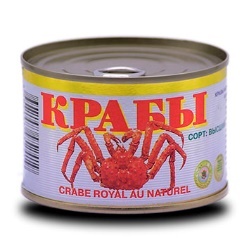 КРАБ натуральный Приморский [ высший сорт ] [ мясо камчатского краба ]КРАБ натуральный Приморский [ высший сорт ] [ мясо камчатского краба ]КРАБ натуральный Приморский [ высший сорт ] [ мясо камчатского краба ]КРАБ натуральный Приморский [ высший сорт ] [ мясо камчатского краба ]КРАБ натуральный Приморский [ высший сорт ] [ мясо камчатского краба ]Жесть-банка № 6, ключ.Масса нетто 240 г.Гофроящик, 15 кг брутто.Срок годности 36 месяцев.при температуре хранения от 0° до 25° C.Жесть-банка № 6, ключ.Масса нетто 240 г.Гофроящик, 15 кг брутто.Срок годности 36 месяцев.при температуре хранения от 0° до 25° C.Жесть-банка № 6, ключ.Масса нетто 240 г.Гофроящик, 15 кг брутто.Срок годности 36 месяцев.при температуре хранения от 0° до 25° C.Жесть-банка № 6, ключ.Масса нетто 240 г.Гофроящик, 15 кг брутто.Срок годности 36 месяцев.при температуре хранения от 0° до 25° C.Жесть-банка № 6, ключ.Масса нетто 240 г.Гофроящик, 15 кг брутто.Срок годности 36 месяцев.при температуре хранения от 0° до 25° C.Жесть-банка № 6, ключ.Масса нетто 240 г.Гофроящик, 15 кг брутто.Срок годности 36 месяцев.при температуре хранения от 0° до 25° C.48 шт.48 шт.48 шт.1195,00 руб.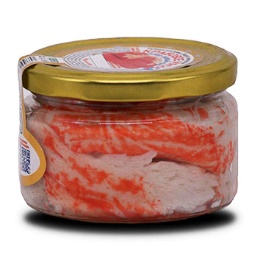 Продукт имитирующийкрабовое мясоПродукт имитирующийкрабовое мясоПродукт имитирующийкрабовое мясоПродукт имитирующийкрабовое мясоПродукт имитирующийкрабовое мясоСтеклобанка Масса нетто 200 г.Гофроящик, 6,3 кг брутто.Срок годности 12 месяцев.при температуре хранения от 0° до 20° C.Стеклобанка Масса нетто 200 г.Гофроящик, 6,3 кг брутто.Срок годности 12 месяцев.при температуре хранения от 0° до 20° C.Стеклобанка Масса нетто 200 г.Гофроящик, 6,3 кг брутто.Срок годности 12 месяцев.при температуре хранения от 0° до 20° C.Стеклобанка Масса нетто 200 г.Гофроящик, 6,3 кг брутто.Срок годности 12 месяцев.при температуре хранения от 0° до 20° C.Стеклобанка Масса нетто 200 г.Гофроящик, 6,3 кг брутто.Срок годности 12 месяцев.при температуре хранения от 0° до 20° C.Стеклобанка Масса нетто 200 г.Гофроящик, 6,3 кг брутто.Срок годности 12 месяцев.при температуре хранения от 0° до 20° C.16 шт.16 шт.16 шт.269,00 руб.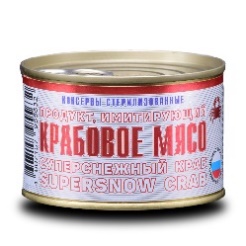 Продукт имитирующийкрабовое мясоПродукт имитирующийкрабовое мясоПродукт имитирующийкрабовое мясоПродукт имитирующийкрабовое мясоПродукт имитирующийкрабовое мясоЖесть-банка № 6, ключ.Масса нетто 240 г.Гофроящик, 15 кг брутто.Срок годности 12 месяцев.при температуре хранения от 0° до 20° C.Жесть-банка № 6, ключ.Масса нетто 240 г.Гофроящик, 15 кг брутто.Срок годности 12 месяцев.при температуре хранения от 0° до 20° C.Жесть-банка № 6, ключ.Масса нетто 240 г.Гофроящик, 15 кг брутто.Срок годности 12 месяцев.при температуре хранения от 0° до 20° C.Жесть-банка № 6, ключ.Масса нетто 240 г.Гофроящик, 15 кг брутто.Срок годности 12 месяцев.при температуре хранения от 0° до 20° C.Жесть-банка № 6, ключ.Масса нетто 240 г.Гофроящик, 15 кг брутто.Срок годности 12 месяцев.при температуре хранения от 0° до 20° C.Жесть-банка № 6, ключ.Масса нетто 240 г.Гофроящик, 15 кг брутто.Срок годности 12 месяцев.при температуре хранения от 0° до 20° C.48 шт.48 шт.48 шт.269,00 руб.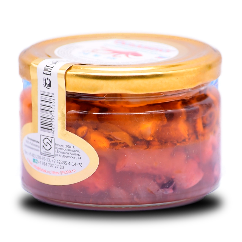 ОСЬМИНОГ натуральныйОСЬМИНОГ натуральныйОСЬМИНОГ натуральныйОСЬМИНОГ натуральныйОСЬМИНОГ натуральныйСтеклобанка Масса нетто 200 г.Гофроящик, 6,3 кг брутто.Срок годности 12 месяцев.при температуре хранения от 0° до 20° C.Стеклобанка Масса нетто 200 г.Гофроящик, 6,3 кг брутто.Срок годности 12 месяцев.при температуре хранения от 0° до 20° C.Стеклобанка Масса нетто 200 г.Гофроящик, 6,3 кг брутто.Срок годности 12 месяцев.при температуре хранения от 0° до 20° C.Стеклобанка Масса нетто 200 г.Гофроящик, 6,3 кг брутто.Срок годности 12 месяцев.при температуре хранения от 0° до 20° C.Стеклобанка Масса нетто 200 г.Гофроящик, 6,3 кг брутто.Срок годности 12 месяцев.при температуре хранения от 0° до 20° C.Стеклобанка Масса нетто 200 г.Гофроящик, 6,3 кг брутто.Срок годности 12 месяцев.при температуре хранения от 0° до 20° C.16 шт.16 шт.16 шт.439,00 руб.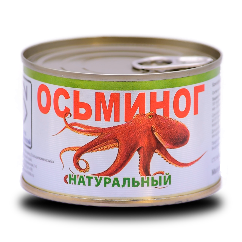 ОСЬМИНОГ натуральныйОСЬМИНОГ натуральныйОСЬМИНОГ натуральныйОСЬМИНОГ натуральныйОСЬМИНОГ натуральныйЖесть-банка № 6, ключ.Масса нетто 240 г.Гофроящик, 15 кг брутто.Срок годности 12 месяцев.при температуре хранения от 0° до 20° C.Жесть-банка № 6, ключ.Масса нетто 240 г.Гофроящик, 15 кг брутто.Срок годности 12 месяцев.при температуре хранения от 0° до 20° C.Жесть-банка № 6, ключ.Масса нетто 240 г.Гофроящик, 15 кг брутто.Срок годности 12 месяцев.при температуре хранения от 0° до 20° C.Жесть-банка № 6, ключ.Масса нетто 240 г.Гофроящик, 15 кг брутто.Срок годности 12 месяцев.при температуре хранения от 0° до 20° C.Жесть-банка № 6, ключ.Масса нетто 240 г.Гофроящик, 15 кг брутто.Срок годности 12 месяцев.при температуре хранения от 0° до 20° C.Жесть-банка № 6, ключ.Масса нетто 240 г.Гофроящик, 15 кг брутто.Срок годности 12 месяцев.при температуре хранения от 0° до 20° C.48 шт.48 шт.48 шт.439,00 руб.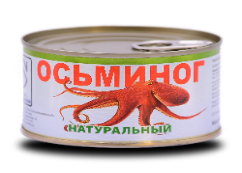 ОСЬМИНОГ натуральныйОСЬМИНОГ натуральныйОСЬМИНОГ натуральныйОСЬМИНОГ натуральныйОСЬМИНОГ натуральныйЖесть-банка № 22, ключ.Масса нетто 130 г.Гофроящик, 5 кг брутто.Гофроящик, 10 кг брутто.Гофроящик, 18,5 кг брутто.Срок годности 12 месяцев.при температуре хранения от 0° до 20° C.Жесть-банка № 22, ключ.Масса нетто 130 г.Гофроящик, 5 кг брутто.Гофроящик, 10 кг брутто.Гофроящик, 18,5 кг брутто.Срок годности 12 месяцев.при температуре хранения от 0° до 20° C.Жесть-банка № 22, ключ.Масса нетто 130 г.Гофроящик, 5 кг брутто.Гофроящик, 10 кг брутто.Гофроящик, 18,5 кг брутто.Срок годности 12 месяцев.при температуре хранения от 0° до 20° C.Жесть-банка № 22, ключ.Масса нетто 130 г.Гофроящик, 5 кг брутто.Гофроящик, 10 кг брутто.Гофроящик, 18,5 кг брутто.Срок годности 12 месяцев.при температуре хранения от 0° до 20° C.Жесть-банка № 22, ключ.Масса нетто 130 г.Гофроящик, 5 кг брутто.Гофроящик, 10 кг брутто.Гофроящик, 18,5 кг брутто.Срок годности 12 месяцев.при температуре хранения от 0° до 20° C.Жесть-банка № 22, ключ.Масса нетто 130 г.Гофроящик, 5 кг брутто.Гофроящик, 10 кг брутто.Гофроящик, 18,5 кг брутто.Срок годности 12 месяцев.при температуре хранения от 0° до 20° C.27 шт.54 шт.108 шт.27 шт.54 шт.108 шт.27 шт.54 шт.108 шт.237,00 руб.ОСЬМИНОГ бланшированный в ароматизированном маслеОСЬМИНОГ бланшированный в ароматизированном маслеОСЬМИНОГ бланшированный в ароматизированном маслеОСЬМИНОГ бланшированный в ароматизированном маслеОСЬМИНОГ бланшированный в ароматизированном маслеСтеклобанка Масса нетто 200 г.Гофроящик, 6,3 кг брутто.Срок годности 12 месяцев.при температуре хранения от 0° до 20° C.Стеклобанка Масса нетто 200 г.Гофроящик, 6,3 кг брутто.Срок годности 12 месяцев.при температуре хранения от 0° до 20° C.Стеклобанка Масса нетто 200 г.Гофроящик, 6,3 кг брутто.Срок годности 12 месяцев.при температуре хранения от 0° до 20° C.Стеклобанка Масса нетто 200 г.Гофроящик, 6,3 кг брутто.Срок годности 12 месяцев.при температуре хранения от 0° до 20° C.Стеклобанка Масса нетто 200 г.Гофроящик, 6,3 кг брутто.Срок годности 12 месяцев.при температуре хранения от 0° до 20° C.Стеклобанка Масса нетто 200 г.Гофроящик, 6,3 кг брутто.Срок годности 12 месяцев.при температуре хранения от 0° до 20° C.16 шт.16 шт.16 шт.449,00 руб.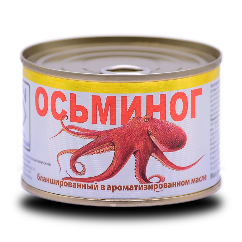 ОСЬМИНОГ бланшированный в ароматизированном маслеОСЬМИНОГ бланшированный в ароматизированном маслеОСЬМИНОГ бланшированный в ароматизированном маслеОСЬМИНОГ бланшированный в ароматизированном маслеОСЬМИНОГ бланшированный в ароматизированном маслеЖесть-банка № 6, ключ.Масса нетто 240 г.Гофроящик, 15 кг брутто.Срок годности 12 месяцев.при температуре хранения от 0° до 20° C.Жесть-банка № 6, ключ.Масса нетто 240 г.Гофроящик, 15 кг брутто.Срок годности 12 месяцев.при температуре хранения от 0° до 20° C.Жесть-банка № 6, ключ.Масса нетто 240 г.Гофроящик, 15 кг брутто.Срок годности 12 месяцев.при температуре хранения от 0° до 20° C.Жесть-банка № 6, ключ.Масса нетто 240 г.Гофроящик, 15 кг брутто.Срок годности 12 месяцев.при температуре хранения от 0° до 20° C.Жесть-банка № 6, ключ.Масса нетто 240 г.Гофроящик, 15 кг брутто.Срок годности 12 месяцев.при температуре хранения от 0° до 20° C.Жесть-банка № 6, ключ.Масса нетто 240 г.Гофроящик, 15 кг брутто.Срок годности 12 месяцев.при температуре хранения от 0° до 20° C.48 шт.48 шт.48 шт.449,00 руб.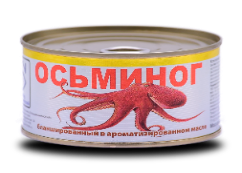 ОСЬМИНОГ бланшированный в ароматизированном маслеОСЬМИНОГ бланшированный в ароматизированном маслеОСЬМИНОГ бланшированный в ароматизированном маслеОСЬМИНОГ бланшированный в ароматизированном маслеЖесть-банка № 22, ключ.Масса нетто 130 г.Гофроящик, 5 кг брутто.Гофроящик, 10 кг брутто.Гофроящик, 18,5 кг брутто.Срок годности 12 месяцев.при температуре хранения от 0° до 20° C.Жесть-банка № 22, ключ.Масса нетто 130 г.Гофроящик, 5 кг брутто.Гофроящик, 10 кг брутто.Гофроящик, 18,5 кг брутто.Срок годности 12 месяцев.при температуре хранения от 0° до 20° C.Жесть-банка № 22, ключ.Масса нетто 130 г.Гофроящик, 5 кг брутто.Гофроящик, 10 кг брутто.Гофроящик, 18,5 кг брутто.Срок годности 12 месяцев.при температуре хранения от 0° до 20° C.Жесть-банка № 22, ключ.Масса нетто 130 г.Гофроящик, 5 кг брутто.Гофроящик, 10 кг брутто.Гофроящик, 18,5 кг брутто.Срок годности 12 месяцев.при температуре хранения от 0° до 20° C.Жесть-банка № 22, ключ.Масса нетто 130 г.Гофроящик, 5 кг брутто.Гофроящик, 10 кг брутто.Гофроящик, 18,5 кг брутто.Срок годности 12 месяцев.при температуре хранения от 0° до 20° C.Жесть-банка № 22, ключ.Масса нетто 130 г.Гофроящик, 5 кг брутто.Гофроящик, 10 кг брутто.Гофроящик, 18,5 кг брутто.Срок годности 12 месяцев.при температуре хранения от 0° до 20° C.Жесть-банка № 22, ключ.Масса нетто 130 г.Гофроящик, 5 кг брутто.Гофроящик, 10 кг брутто.Гофроящик, 18,5 кг брутто.Срок годности 12 месяцев.при температуре хранения от 0° до 20° C.27 шт.54 шт.108 шт.27 шт.54 шт.108 шт.27 шт.54 шт.108 шт.243,00 руб.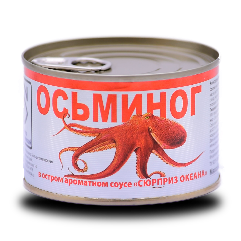 ОСЬМИНОГ в остром ароматном соусе «Сюрприз океана»ОСЬМИНОГ в остром ароматном соусе «Сюрприз океана»ОСЬМИНОГ в остром ароматном соусе «Сюрприз океана»ОСЬМИНОГ в остром ароматном соусе «Сюрприз океана»Жесть-банка № 6, ключ.Масса нетто 240 г.Гофроящик, 15 кг брутто.Срок годности 12 месяцев.при температуре хранения от 0° до 20° C.Жесть-банка № 6, ключ.Масса нетто 240 г.Гофроящик, 15 кг брутто.Срок годности 12 месяцев.при температуре хранения от 0° до 20° C.Жесть-банка № 6, ключ.Масса нетто 240 г.Гофроящик, 15 кг брутто.Срок годности 12 месяцев.при температуре хранения от 0° до 20° C.Жесть-банка № 6, ключ.Масса нетто 240 г.Гофроящик, 15 кг брутто.Срок годности 12 месяцев.при температуре хранения от 0° до 20° C.Жесть-банка № 6, ключ.Масса нетто 240 г.Гофроящик, 15 кг брутто.Срок годности 12 месяцев.при температуре хранения от 0° до 20° C.Жесть-банка № 6, ключ.Масса нетто 240 г.Гофроящик, 15 кг брутто.Срок годности 12 месяцев.при температуре хранения от 0° до 20° C.Жесть-банка № 6, ключ.Масса нетто 240 г.Гофроящик, 15 кг брутто.Срок годности 12 месяцев.при температуре хранения от 0° до 20° C.48 шт.48 шт.48 шт.449,00 руб.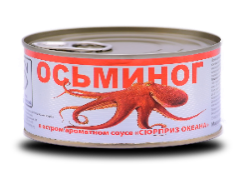 ОСЬМИНОГ в остром ароматном соусе «Сюрприз океана»ОСЬМИНОГ в остром ароматном соусе «Сюрприз океана»ОСЬМИНОГ в остром ароматном соусе «Сюрприз океана»ОСЬМИНОГ в остром ароматном соусе «Сюрприз океана»Жесть-банка № 22, ключ.Масса нетто 130 г.Гофроящик, 5 кг брутто.Гофроящик, 10 кг брутто.Гофроящик, 18,5 кг брутто.Срок годности 12 месяцев.при температуре хранения от 0° до 20° C.Жесть-банка № 22, ключ.Масса нетто 130 г.Гофроящик, 5 кг брутто.Гофроящик, 10 кг брутто.Гофроящик, 18,5 кг брутто.Срок годности 12 месяцев.при температуре хранения от 0° до 20° C.Жесть-банка № 22, ключ.Масса нетто 130 г.Гофроящик, 5 кг брутто.Гофроящик, 10 кг брутто.Гофроящик, 18,5 кг брутто.Срок годности 12 месяцев.при температуре хранения от 0° до 20° C.Жесть-банка № 22, ключ.Масса нетто 130 г.Гофроящик, 5 кг брутто.Гофроящик, 10 кг брутто.Гофроящик, 18,5 кг брутто.Срок годности 12 месяцев.при температуре хранения от 0° до 20° C.Жесть-банка № 22, ключ.Масса нетто 130 г.Гофроящик, 5 кг брутто.Гофроящик, 10 кг брутто.Гофроящик, 18,5 кг брутто.Срок годности 12 месяцев.при температуре хранения от 0° до 20° C.Жесть-банка № 22, ключ.Масса нетто 130 г.Гофроящик, 5 кг брутто.Гофроящик, 10 кг брутто.Гофроящик, 18,5 кг брутто.Срок годности 12 месяцев.при температуре хранения от 0° до 20° C.Жесть-банка № 22, ключ.Масса нетто 130 г.Гофроящик, 5 кг брутто.Гофроящик, 10 кг брутто.Гофроящик, 18,5 кг брутто.Срок годности 12 месяцев.при температуре хранения от 0° до 20° C.27 шт.54 шт.108 шт.27 шт.54 шт.108 шт.27 шт.54 шт.108 шт.243,00 руб.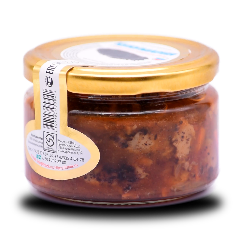 КУКУМАРИЯ с овощами в томатном соусеКУКУМАРИЯ с овощами в томатном соусеКУКУМАРИЯ с овощами в томатном соусеКУКУМАРИЯ с овощами в томатном соусеСтеклобанка Масса нетто 200 г.Гофроящик, 6,3 кг брутто.Срок годности 12 месяцев.при температуре хранения от 0° до 20° C.Стеклобанка Масса нетто 200 г.Гофроящик, 6,3 кг брутто.Срок годности 12 месяцев.при температуре хранения от 0° до 20° C.Стеклобанка Масса нетто 200 г.Гофроящик, 6,3 кг брутто.Срок годности 12 месяцев.при температуре хранения от 0° до 20° C.Стеклобанка Масса нетто 200 г.Гофроящик, 6,3 кг брутто.Срок годности 12 месяцев.при температуре хранения от 0° до 20° C.Стеклобанка Масса нетто 200 г.Гофроящик, 6,3 кг брутто.Срок годности 12 месяцев.при температуре хранения от 0° до 20° C.Стеклобанка Масса нетто 200 г.Гофроящик, 6,3 кг брутто.Срок годности 12 месяцев.при температуре хранения от 0° до 20° C.Стеклобанка Масса нетто 200 г.Гофроящик, 6,3 кг брутто.Срок годности 12 месяцев.при температуре хранения от 0° до 20° C.16 шт.16 шт.16 шт.170,00 руб.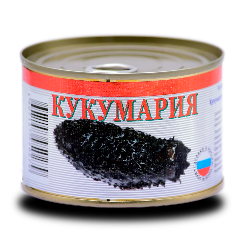 КУКУМАРИЯ с овощами в томатном соусеКУКУМАРИЯ с овощами в томатном соусеКУКУМАРИЯ с овощами в томатном соусеКУКУМАРИЯ с овощами в томатном соусеЖесть-банка № 6, ключ.Масса нетто 240 г.Гофроящик, 15 кг брутто.Срок годности 24 месяцева.при температуре хранения от 0° до 20° C.Жесть-банка № 6, ключ.Масса нетто 240 г.Гофроящик, 15 кг брутто.Срок годности 24 месяцева.при температуре хранения от 0° до 20° C.Жесть-банка № 6, ключ.Масса нетто 240 г.Гофроящик, 15 кг брутто.Срок годности 24 месяцева.при температуре хранения от 0° до 20° C.Жесть-банка № 6, ключ.Масса нетто 240 г.Гофроящик, 15 кг брутто.Срок годности 24 месяцева.при температуре хранения от 0° до 20° C.Жесть-банка № 6, ключ.Масса нетто 240 г.Гофроящик, 15 кг брутто.Срок годности 24 месяцева.при температуре хранения от 0° до 20° C.Жесть-банка № 6, ключ.Масса нетто 240 г.Гофроящик, 15 кг брутто.Срок годности 24 месяцева.при температуре хранения от 0° до 20° C.Жесть-банка № 6, ключ.Масса нетто 240 г.Гофроящик, 15 кг брутто.Срок годности 24 месяцева.при температуре хранения от 0° до 20° C.48 шт.48 шт.48 шт.155,00 руб.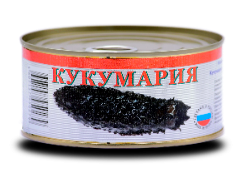 КУКУМАРИЯ с овощами в томатном соусеКУКУМАРИЯ с овощами в томатном соусеКУКУМАРИЯ с овощами в томатном соусеКУКУМАРИЯ с овощами в томатном соусеЖесть-банка № 22, ключ.Масса нетто 130 г.Гофроящик, 5 кг брутто.Гофроящик, 10 кг брутто.Гофроящик, 18,5 кг брутто.Срок годности 24 месяцева.при температуре хранения от 0° до 20° C.Жесть-банка № 22, ключ.Масса нетто 130 г.Гофроящик, 5 кг брутто.Гофроящик, 10 кг брутто.Гофроящик, 18,5 кг брутто.Срок годности 24 месяцева.при температуре хранения от 0° до 20° C.Жесть-банка № 22, ключ.Масса нетто 130 г.Гофроящик, 5 кг брутто.Гофроящик, 10 кг брутто.Гофроящик, 18,5 кг брутто.Срок годности 24 месяцева.при температуре хранения от 0° до 20° C.Жесть-банка № 22, ключ.Масса нетто 130 г.Гофроящик, 5 кг брутто.Гофроящик, 10 кг брутто.Гофроящик, 18,5 кг брутто.Срок годности 24 месяцева.при температуре хранения от 0° до 20° C.Жесть-банка № 22, ключ.Масса нетто 130 г.Гофроящик, 5 кг брутто.Гофроящик, 10 кг брутто.Гофроящик, 18,5 кг брутто.Срок годности 24 месяцева.при температуре хранения от 0° до 20° C.Жесть-банка № 22, ключ.Масса нетто 130 г.Гофроящик, 5 кг брутто.Гофроящик, 10 кг брутто.Гофроящик, 18,5 кг брутто.Срок годности 24 месяцева.при температуре хранения от 0° до 20° C.Жесть-банка № 22, ключ.Масса нетто 130 г.Гофроящик, 5 кг брутто.Гофроящик, 10 кг брутто.Гофроящик, 18,5 кг брутто.Срок годности 24 месяцева.при температуре хранения от 0° до 20° C.27 шт.54 шт.108 шт.27 шт.54 шт.108 шт.27 шт.54 шт.108 шт.98,00 руб.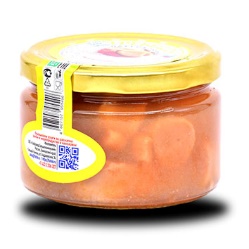 ГРЕБЕШОК натуральный   ГРЕБЕШОК натуральный   ГРЕБЕШОК натуральный   ГРЕБЕШОК натуральный   Стеклобанка Масса нетто 240 г.Гофроящик, 6,9 кг брутто.Срок годности 12 месяцев.при температуре хранения от 0° до 20° C.Стеклобанка Масса нетто 240 г.Гофроящик, 6,9 кг брутто.Срок годности 12 месяцев.при температуре хранения от 0° до 20° C.Стеклобанка Масса нетто 240 г.Гофроящик, 6,9 кг брутто.Срок годности 12 месяцев.при температуре хранения от 0° до 20° C.Стеклобанка Масса нетто 240 г.Гофроящик, 6,9 кг брутто.Срок годности 12 месяцев.при температуре хранения от 0° до 20° C.Стеклобанка Масса нетто 240 г.Гофроящик, 6,9 кг брутто.Срок годности 12 месяцев.при температуре хранения от 0° до 20° C.Стеклобанка Масса нетто 240 г.Гофроящик, 6,9 кг брутто.Срок годности 12 месяцев.при температуре хранения от 0° до 20° C.Стеклобанка Масса нетто 240 г.Гофроящик, 6,9 кг брутто.Срок годности 12 месяцев.при температуре хранения от 0° до 20° C.16 шт.16 шт.16 шт.458,00 руб.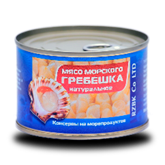 ГРЕБЕШОК натуральныйГРЕБЕШОК натуральныйГРЕБЕШОК натуральныйГРЕБЕШОК натуральныйЖесть-банка № 6, ключ.Масса нетто 240 г.Гофроящик, 15 кг брутто.Срок годности 12 месяцев.при температуре хранения от 0° до 20° C.Жесть-банка № 6, ключ.Масса нетто 240 г.Гофроящик, 15 кг брутто.Срок годности 12 месяцев.при температуре хранения от 0° до 20° C.Жесть-банка № 6, ключ.Масса нетто 240 г.Гофроящик, 15 кг брутто.Срок годности 12 месяцев.при температуре хранения от 0° до 20° C.Жесть-банка № 6, ключ.Масса нетто 240 г.Гофроящик, 15 кг брутто.Срок годности 12 месяцев.при температуре хранения от 0° до 20° C.Жесть-банка № 6, ключ.Масса нетто 240 г.Гофроящик, 15 кг брутто.Срок годности 12 месяцев.при температуре хранения от 0° до 20° C.Жесть-банка № 6, ключ.Масса нетто 240 г.Гофроящик, 15 кг брутто.Срок годности 12 месяцев.при температуре хранения от 0° до 20° C.Жесть-банка № 6, ключ.Масса нетто 240 г.Гофроящик, 15 кг брутто.Срок годности 12 месяцев.при температуре хранения от 0° до 20° C.48 шт.48 шт.48 шт.443, 00 руб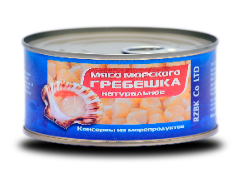 ГРЕБЕШОК натуральныйГРЕБЕШОК натуральныйГРЕБЕШОК натуральныйГРЕБЕШОК натуральныйЖесть-банка № 22, ключ.Масса нетто 130 г.Гофроящик, 5 кг брутто.Гофроящик, 10 кг брутто.Гофроящик, 18,5 кг брутто.Срок годности 12 месяцев.при температуре хранения от 0° до 20° C.Жесть-банка № 22, ключ.Масса нетто 130 г.Гофроящик, 5 кг брутто.Гофроящик, 10 кг брутто.Гофроящик, 18,5 кг брутто.Срок годности 12 месяцев.при температуре хранения от 0° до 20° C.Жесть-банка № 22, ключ.Масса нетто 130 г.Гофроящик, 5 кг брутто.Гофроящик, 10 кг брутто.Гофроящик, 18,5 кг брутто.Срок годности 12 месяцев.при температуре хранения от 0° до 20° C.Жесть-банка № 22, ключ.Масса нетто 130 г.Гофроящик, 5 кг брутто.Гофроящик, 10 кг брутто.Гофроящик, 18,5 кг брутто.Срок годности 12 месяцев.при температуре хранения от 0° до 20° C.Жесть-банка № 22, ключ.Масса нетто 130 г.Гофроящик, 5 кг брутто.Гофроящик, 10 кг брутто.Гофроящик, 18,5 кг брутто.Срок годности 12 месяцев.при температуре хранения от 0° до 20° C.Жесть-банка № 22, ключ.Масса нетто 130 г.Гофроящик, 5 кг брутто.Гофроящик, 10 кг брутто.Гофроящик, 18,5 кг брутто.Срок годности 12 месяцев.при температуре хранения от 0° до 20° C.Жесть-банка № 22, ключ.Масса нетто 130 г.Гофроящик, 5 кг брутто.Гофроящик, 10 кг брутто.Гофроящик, 18,5 кг брутто.Срок годности 12 месяцев.при температуре хранения от 0° до 20° C.27 шт.54 шт.108 шт.27 шт.54 шт.108 шт.27 шт.54 шт.108 шт.250,00 руб.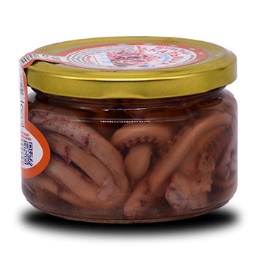 ЩУПАЛЬЦА КАЛЬМАРАнатуральные ЩУПАЛЬЦА КАЛЬМАРАнатуральные ЩУПАЛЬЦА КАЛЬМАРАнатуральные Стеклобанка Масса нетто 240 г.Гофроящик, 6,9 кг брутто.Срок годности 15 месяцев.при температуре хранения от 0° до 20° C.Стеклобанка Масса нетто 240 г.Гофроящик, 6,9 кг брутто.Срок годности 15 месяцев.при температуре хранения от 0° до 20° C.Стеклобанка Масса нетто 240 г.Гофроящик, 6,9 кг брутто.Срок годности 15 месяцев.при температуре хранения от 0° до 20° C.Стеклобанка Масса нетто 240 г.Гофроящик, 6,9 кг брутто.Срок годности 15 месяцев.при температуре хранения от 0° до 20° C.Стеклобанка Масса нетто 240 г.Гофроящик, 6,9 кг брутто.Срок годности 15 месяцев.при температуре хранения от 0° до 20° C.Стеклобанка Масса нетто 240 г.Гофроящик, 6,9 кг брутто.Срок годности 15 месяцев.при температуре хранения от 0° до 20° C.Стеклобанка Масса нетто 240 г.Гофроящик, 6,9 кг брутто.Срок годности 15 месяцев.при температуре хранения от 0° до 20° C.Стеклобанка Масса нетто 240 г.Гофроящик, 6,9 кг брутто.Срок годности 15 месяцев.при температуре хранения от 0° до 20° C.16 шт.16 шт.16 шт.176,00 руб.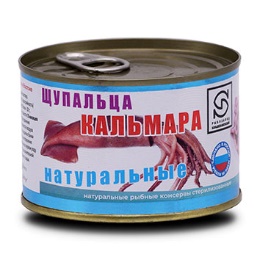 ЩУПАЛЬЦА КАЛЬМАРАнатуральные ЩУПАЛЬЦА КАЛЬМАРАнатуральные ЩУПАЛЬЦА КАЛЬМАРАнатуральные Жесть-банка № 6, ключ.Масса нетто 240 г.Гофроящик, 15 кг брутто.Срок годности 15 месяцев.при температуре хранения от 0° до 20° C.Жесть-банка № 6, ключ.Масса нетто 240 г.Гофроящик, 15 кг брутто.Срок годности 15 месяцев.при температуре хранения от 0° до 20° C.Жесть-банка № 6, ключ.Масса нетто 240 г.Гофроящик, 15 кг брутто.Срок годности 15 месяцев.при температуре хранения от 0° до 20° C.Жесть-банка № 6, ключ.Масса нетто 240 г.Гофроящик, 15 кг брутто.Срок годности 15 месяцев.при температуре хранения от 0° до 20° C.Жесть-банка № 6, ключ.Масса нетто 240 г.Гофроящик, 15 кг брутто.Срок годности 15 месяцев.при температуре хранения от 0° до 20° C.Жесть-банка № 6, ключ.Масса нетто 240 г.Гофроящик, 15 кг брутто.Срок годности 15 месяцев.при температуре хранения от 0° до 20° C.Жесть-банка № 6, ключ.Масса нетто 240 г.Гофроящик, 15 кг брутто.Срок годности 15 месяцев.при температуре хранения от 0° до 20° C.Жесть-банка № 6, ключ.Масса нетто 240 г.Гофроящик, 15 кг брутто.Срок годности 15 месяцев.при температуре хранения от 0° до 20° C.48 шт.48 шт.48 шт.155, 00 руб.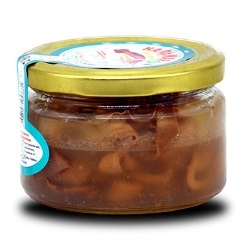 КАЛЬМАР тушка копченый с добавлением маслаКАЛЬМАР тушка копченый с добавлением маслаКАЛЬМАР тушка копченый с добавлением маслаСтеклобанка Масса нетто 240 г.Гофроящик, 6,9 кг брутто.Срок годности 12 месяцев.при температуре хранения от 0° до 20° C.Стеклобанка Масса нетто 240 г.Гофроящик, 6,9 кг брутто.Срок годности 12 месяцев.при температуре хранения от 0° до 20° C.Стеклобанка Масса нетто 240 г.Гофроящик, 6,9 кг брутто.Срок годности 12 месяцев.при температуре хранения от 0° до 20° C.Стеклобанка Масса нетто 240 г.Гофроящик, 6,9 кг брутто.Срок годности 12 месяцев.при температуре хранения от 0° до 20° C.Стеклобанка Масса нетто 240 г.Гофроящик, 6,9 кг брутто.Срок годности 12 месяцев.при температуре хранения от 0° до 20° C.Стеклобанка Масса нетто 240 г.Гофроящик, 6,9 кг брутто.Срок годности 12 месяцев.при температуре хранения от 0° до 20° C.Стеклобанка Масса нетто 240 г.Гофроящик, 6,9 кг брутто.Срок годности 12 месяцев.при температуре хранения от 0° до 20° C.Стеклобанка Масса нетто 240 г.Гофроящик, 6,9 кг брутто.Срок годности 12 месяцев.при температуре хранения от 0° до 20° C.16 шт.16 шт.16 шт.-ожидается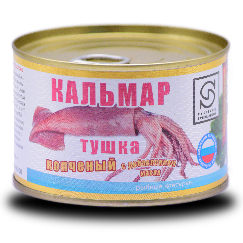 КАЛЬМАР тушка копченый с добавлением маслаКАЛЬМАР тушка копченый с добавлением маслаКАЛЬМАР тушка копченый с добавлением маслаЖесть-банка № 6, ключ.Масса нетто 240 г.Гофроящик, 15 кг брутто.Срок годности 12 месяцев.при температуре хранения от 0° до 20° C.Жесть-банка № 6, ключ.Масса нетто 240 г.Гофроящик, 15 кг брутто.Срок годности 12 месяцев.при температуре хранения от 0° до 20° C.Жесть-банка № 6, ключ.Масса нетто 240 г.Гофроящик, 15 кг брутто.Срок годности 12 месяцев.при температуре хранения от 0° до 20° C.Жесть-банка № 6, ключ.Масса нетто 240 г.Гофроящик, 15 кг брутто.Срок годности 12 месяцев.при температуре хранения от 0° до 20° C.Жесть-банка № 6, ключ.Масса нетто 240 г.Гофроящик, 15 кг брутто.Срок годности 12 месяцев.при температуре хранения от 0° до 20° C.Жесть-банка № 6, ключ.Масса нетто 240 г.Гофроящик, 15 кг брутто.Срок годности 12 месяцев.при температуре хранения от 0° до 20° C.Жесть-банка № 6, ключ.Масса нетто 240 г.Гофроящик, 15 кг брутто.Срок годности 12 месяцев.при температуре хранения от 0° до 20° C.Жесть-банка № 6, ключ.Масса нетто 240 г.Гофроящик, 15 кг брутто.Срок годности 12 месяцев.при температуре хранения от 0° до 20° C.48 шт.48 шт.48 шт.148,00 руб.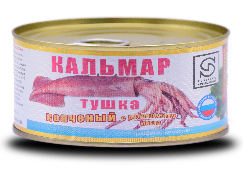 КАЛЬМАР тушка копченый с добавлением маслаКАЛЬМАР тушка копченый с добавлением маслаКАЛЬМАР тушка копченый с добавлением маслаЖесть-банка № 22, ключ.Масса нетто 130 г.Гофроящик, 5 кг брутто.Гофроящик, 10 кг брутто.Гофроящик, 18,5 кг брутто.Срок годности 12 месяцев.при температуре хранения от 0° до 20° C.Жесть-банка № 22, ключ.Масса нетто 130 г.Гофроящик, 5 кг брутто.Гофроящик, 10 кг брутто.Гофроящик, 18,5 кг брутто.Срок годности 12 месяцев.при температуре хранения от 0° до 20° C.Жесть-банка № 22, ключ.Масса нетто 130 г.Гофроящик, 5 кг брутто.Гофроящик, 10 кг брутто.Гофроящик, 18,5 кг брутто.Срок годности 12 месяцев.при температуре хранения от 0° до 20° C.Жесть-банка № 22, ключ.Масса нетто 130 г.Гофроящик, 5 кг брутто.Гофроящик, 10 кг брутто.Гофроящик, 18,5 кг брутто.Срок годности 12 месяцев.при температуре хранения от 0° до 20° C.Жесть-банка № 22, ключ.Масса нетто 130 г.Гофроящик, 5 кг брутто.Гофроящик, 10 кг брутто.Гофроящик, 18,5 кг брутто.Срок годности 12 месяцев.при температуре хранения от 0° до 20° C.Жесть-банка № 22, ключ.Масса нетто 130 г.Гофроящик, 5 кг брутто.Гофроящик, 10 кг брутто.Гофроящик, 18,5 кг брутто.Срок годности 12 месяцев.при температуре хранения от 0° до 20° C.Жесть-банка № 22, ключ.Масса нетто 130 г.Гофроящик, 5 кг брутто.Гофроящик, 10 кг брутто.Гофроящик, 18,5 кг брутто.Срок годности 12 месяцев.при температуре хранения от 0° до 20° C.Жесть-банка № 22, ключ.Масса нетто 130 г.Гофроящик, 5 кг брутто.Гофроящик, 10 кг брутто.Гофроящик, 18,5 кг брутто.Срок годности 12 месяцев.при температуре хранения от 0° до 20° C.27 шт.54 шт.108 шт.27 шт.54 шт.108 шт.27 шт.54 шт.108 шт.118,00 руб.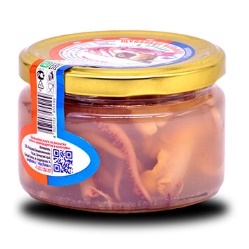 Щупальца кальмара и мясо трубача (ассорти натуральное)Щупальца кальмара и мясо трубача (ассорти натуральное)Щупальца кальмара и мясо трубача (ассорти натуральное)Стеклобанка Масса нетто 200 г.Гофроящик, 6,3 кг брутто.Срок годности 12 месяцев.при температуре хранения от 0° до 20° C.Стеклобанка Масса нетто 200 г.Гофроящик, 6,3 кг брутто.Срок годности 12 месяцев.при температуре хранения от 0° до 20° C.Стеклобанка Масса нетто 200 г.Гофроящик, 6,3 кг брутто.Срок годности 12 месяцев.при температуре хранения от 0° до 20° C.Стеклобанка Масса нетто 200 г.Гофроящик, 6,3 кг брутто.Срок годности 12 месяцев.при температуре хранения от 0° до 20° C.Стеклобанка Масса нетто 200 г.Гофроящик, 6,3 кг брутто.Срок годности 12 месяцев.при температуре хранения от 0° до 20° C.Стеклобанка Масса нетто 200 г.Гофроящик, 6,3 кг брутто.Срок годности 12 месяцев.при температуре хранения от 0° до 20° C.Стеклобанка Масса нетто 200 г.Гофроящик, 6,3 кг брутто.Срок годности 12 месяцев.при температуре хранения от 0° до 20° C.Стеклобанка Масса нетто 200 г.Гофроящик, 6,3 кг брутто.Срок годности 12 месяцев.при температуре хранения от 0° до 20° C.16 шт.16 шт.16 шт.413,00 руб.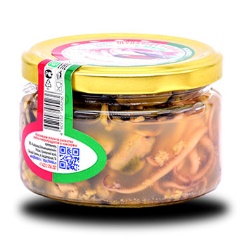 Щупальца кальмара и мидия (ассорти натуральное)Щупальца кальмара и мидия (ассорти натуральное)Щупальца кальмара и мидия (ассорти натуральное)Стеклобанка Масса нетто 200 г.Гофроящик, 6,3 кг брутто.Срок годности 12 месяцев.при температуре хранения от 0° до 20° C.Стеклобанка Масса нетто 200 г.Гофроящик, 6,3 кг брутто.Срок годности 12 месяцев.при температуре хранения от 0° до 20° C.Стеклобанка Масса нетто 200 г.Гофроящик, 6,3 кг брутто.Срок годности 12 месяцев.при температуре хранения от 0° до 20° C.Стеклобанка Масса нетто 200 г.Гофроящик, 6,3 кг брутто.Срок годности 12 месяцев.при температуре хранения от 0° до 20° C.Стеклобанка Масса нетто 200 г.Гофроящик, 6,3 кг брутто.Срок годности 12 месяцев.при температуре хранения от 0° до 20° C.Стеклобанка Масса нетто 200 г.Гофроящик, 6,3 кг брутто.Срок годности 12 месяцев.при температуре хранения от 0° до 20° C.Стеклобанка Масса нетто 200 г.Гофроящик, 6,3 кг брутто.Срок годности 12 месяцев.при температуре хранения от 0° до 20° C.Стеклобанка Масса нетто 200 г.Гофроящик, 6,3 кг брутто.Срок годности 12 месяцев.при температуре хранения от 0° до 20° C.16 шт.16 шт.16 шт.263,00 руб.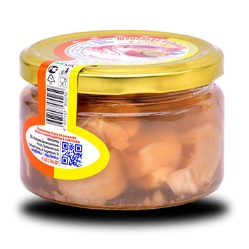 Щупальца кальмара и гребешок  (ассорти натуральное)Щупальца кальмара и гребешок  (ассорти натуральное)Щупальца кальмара и гребешок  (ассорти натуральное)Стеклобанка Масса нетто 200 г.Гофроящик, 6,3 кг брутто.Срок годности 12 месяцев.при температуре хранения от 0° до 20° C.Стеклобанка Масса нетто 200 г.Гофроящик, 6,3 кг брутто.Срок годности 12 месяцев.при температуре хранения от 0° до 20° C.Стеклобанка Масса нетто 200 г.Гофроящик, 6,3 кг брутто.Срок годности 12 месяцев.при температуре хранения от 0° до 20° C.Стеклобанка Масса нетто 200 г.Гофроящик, 6,3 кг брутто.Срок годности 12 месяцев.при температуре хранения от 0° до 20° C.Стеклобанка Масса нетто 200 г.Гофроящик, 6,3 кг брутто.Срок годности 12 месяцев.при температуре хранения от 0° до 20° C.Стеклобанка Масса нетто 200 г.Гофроящик, 6,3 кг брутто.Срок годности 12 месяцев.при температуре хранения от 0° до 20° C.Стеклобанка Масса нетто 200 г.Гофроящик, 6,3 кг брутто.Срок годности 12 месяцев.при температуре хранения от 0° до 20° C.Стеклобанка Масса нетто 200 г.Гофроящик, 6,3 кг брутто.Срок годности 12 месяцев.при температуре хранения от 0° до 20° C.16 шт.16 шт.16 шт.368,00 руб.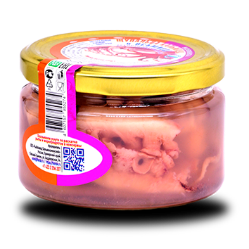 Щупальца кальмара и осьминог  (ассорти натуральное)Щупальца кальмара и осьминог  (ассорти натуральное)Щупальца кальмара и осьминог  (ассорти натуральное)Стеклобанка Масса нетто 200 г.Гофроящик, 6,3 кг брутто.Срок годности 12 месяцев.при температуре хранения от 0° до 20° C.Стеклобанка Масса нетто 200 г.Гофроящик, 6,3 кг брутто.Срок годности 12 месяцев.при температуре хранения от 0° до 20° C.Стеклобанка Масса нетто 200 г.Гофроящик, 6,3 кг брутто.Срок годности 12 месяцев.при температуре хранения от 0° до 20° C.Стеклобанка Масса нетто 200 г.Гофроящик, 6,3 кг брутто.Срок годности 12 месяцев.при температуре хранения от 0° до 20° C.Стеклобанка Масса нетто 200 г.Гофроящик, 6,3 кг брутто.Срок годности 12 месяцев.при температуре хранения от 0° до 20° C.Стеклобанка Масса нетто 200 г.Гофроящик, 6,3 кг брутто.Срок годности 12 месяцев.при температуре хранения от 0° до 20° C.Стеклобанка Масса нетто 200 г.Гофроящик, 6,3 кг брутто.Срок годности 12 месяцев.при температуре хранения от 0° до 20° C.Стеклобанка Масса нетто 200 г.Гофроящик, 6,3 кг брутто.Срок годности 12 месяцев.при температуре хранения от 0° до 20° C.16 шт.16 шт.16 шт.363,00 руб.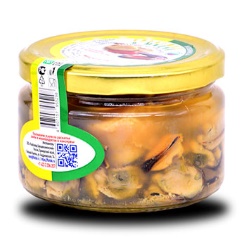 Гребешок и мидия (ассорти натуральное)Гребешок и мидия (ассорти натуральное)Гребешок и мидия (ассорти натуральное)Стеклобанка Масса нетто 200 г.Гофроящик, 6,3 кг брутто.Срок годности 12 месяцев.при температуре хранения от 0° до 20° C.Стеклобанка Масса нетто 200 г.Гофроящик, 6,3 кг брутто.Срок годности 12 месяцев.при температуре хранения от 0° до 20° C.Стеклобанка Масса нетто 200 г.Гофроящик, 6,3 кг брутто.Срок годности 12 месяцев.при температуре хранения от 0° до 20° C.Стеклобанка Масса нетто 200 г.Гофроящик, 6,3 кг брутто.Срок годности 12 месяцев.при температуре хранения от 0° до 20° C.Стеклобанка Масса нетто 200 г.Гофроящик, 6,3 кг брутто.Срок годности 12 месяцев.при температуре хранения от 0° до 20° C.Стеклобанка Масса нетто 200 г.Гофроящик, 6,3 кг брутто.Срок годности 12 месяцев.при температуре хранения от 0° до 20° C.Стеклобанка Масса нетто 200 г.Гофроящик, 6,3 кг брутто.Срок годности 12 месяцев.при температуре хранения от 0° до 20° C.Стеклобанка Масса нетто 200 г.Гофроящик, 6,3 кг брутто.Срок годности 12 месяцев.при температуре хранения от 0° до 20° C.16 шт.16 шт.16 шт.390,00 руб..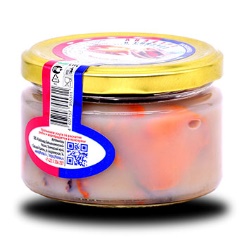 Анадара и спизула(ассорти натуральное)Анадара и спизула(ассорти натуральное)Анадара и спизула(ассорти натуральное)Стеклобанка Масса нетто 200 г.Гофроящик, 6,3 кг брутто.Срок годности 12 месяцев.при температуре хранения от 0° до 20° C.Стеклобанка Масса нетто 200 г.Гофроящик, 6,3 кг брутто.Срок годности 12 месяцев.при температуре хранения от 0° до 20° C.Стеклобанка Масса нетто 200 г.Гофроящик, 6,3 кг брутто.Срок годности 12 месяцев.при температуре хранения от 0° до 20° C.Стеклобанка Масса нетто 200 г.Гофроящик, 6,3 кг брутто.Срок годности 12 месяцев.при температуре хранения от 0° до 20° C.Стеклобанка Масса нетто 200 г.Гофроящик, 6,3 кг брутто.Срок годности 12 месяцев.при температуре хранения от 0° до 20° C.Стеклобанка Масса нетто 200 г.Гофроящик, 6,3 кг брутто.Срок годности 12 месяцев.при температуре хранения от 0° до 20° C.Стеклобанка Масса нетто 200 г.Гофроящик, 6,3 кг брутто.Срок годности 12 месяцев.при температуре хранения от 0° до 20° C.Стеклобанка Масса нетто 200 г.Гофроящик, 6,3 кг брутто.Срок годности 12 месяцев.при температуре хранения от 0° до 20° C.16 шт.16 шт.16 шт.486,00 руб.РЫБНЫЕ КОНСЕРВЫ ИЗ ДИКОЙ РЫБЫРЫБНЫЕ КОНСЕРВЫ ИЗ ДИКОЙ РЫБЫРЫБНЫЕ КОНСЕРВЫ ИЗ ДИКОЙ РЫБЫРЫБНЫЕ КОНСЕРВЫ ИЗ ДИКОЙ РЫБЫРЫБНЫЕ КОНСЕРВЫ ИЗ ДИКОЙ РЫБЫРЫБНЫЕ КОНСЕРВЫ ИЗ ДИКОЙ РЫБЫРЫБНЫЕ КОНСЕРВЫ ИЗ ДИКОЙ РЫБЫРЫБНЫЕ КОНСЕРВЫ ИЗ ДИКОЙ РЫБЫРЫБНЫЕ КОНСЕРВЫ ИЗ ДИКОЙ РЫБЫРЫБНЫЕ КОНСЕРВЫ ИЗ ДИКОЙ РЫБЫРЫБНЫЕ КОНСЕРВЫ ИЗ ДИКОЙ РЫБЫРЫБНЫЕ КОНСЕРВЫ ИЗ ДИКОЙ РЫБЫРЫБНЫЕ КОНСЕРВЫ ИЗ ДИКОЙ РЫБЫРЫБНЫЕ КОНСЕРВЫ ИЗ ДИКОЙ РЫБЫРЫБНЫЕ КОНСЕРВЫ ИЗ ДИКОЙ РЫБЫРЫБНЫЕ КОНСЕРВЫ ИЗ ДИКОЙ РЫБЫРЫБНЫЕ КОНСЕРВЫ ИЗ ДИКОЙ РЫБЫ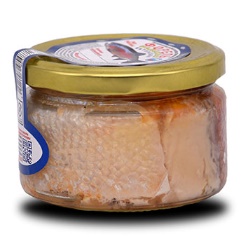 ФОРЕЛЬрадужная натуральнаяФОРЕЛЬрадужная натуральнаяФОРЕЛЬрадужная натуральнаяСтеклобанка Масса нетто 200 г.Гофроящик, 6,3 кг брутто.Срок годности 24 месяца.при температуре хранения от 0° до 20° C.Стеклобанка Масса нетто 200 г.Гофроящик, 6,3 кг брутто.Срок годности 24 месяца.при температуре хранения от 0° до 20° C.Стеклобанка Масса нетто 200 г.Гофроящик, 6,3 кг брутто.Срок годности 24 месяца.при температуре хранения от 0° до 20° C.Стеклобанка Масса нетто 200 г.Гофроящик, 6,3 кг брутто.Срок годности 24 месяца.при температуре хранения от 0° до 20° C.Стеклобанка Масса нетто 200 г.Гофроящик, 6,3 кг брутто.Срок годности 24 месяца.при температуре хранения от 0° до 20° C.Стеклобанка Масса нетто 200 г.Гофроящик, 6,3 кг брутто.Срок годности 24 месяца.при температуре хранения от 0° до 20° C.16 шт.16 шт.16 шт.16 шт.230,00 руб.230,00 руб.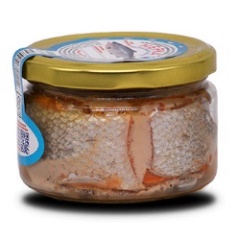 НЕРКАнатуральная(кусочки)НЕРКАнатуральная(кусочки)НЕРКАнатуральная(кусочки)Стеклобанка Масса нетто 200 г.Гофроящик, 6,3 кг брутто.Срок годности 24 месяца.при температуре хранения от 0° до 20° C.Стеклобанка Масса нетто 200 г.Гофроящик, 6,3 кг брутто.Срок годности 24 месяца.при температуре хранения от 0° до 20° C.Стеклобанка Масса нетто 200 г.Гофроящик, 6,3 кг брутто.Срок годности 24 месяца.при температуре хранения от 0° до 20° C.Стеклобанка Масса нетто 200 г.Гофроящик, 6,3 кг брутто.Срок годности 24 месяца.при температуре хранения от 0° до 20° C.Стеклобанка Масса нетто 200 г.Гофроящик, 6,3 кг брутто.Срок годности 24 месяца.при температуре хранения от 0° до 20° C.Стеклобанка Масса нетто 200 г.Гофроящик, 6,3 кг брутто.Срок годности 24 месяца.при температуре хранения от 0° до 20° C.16 шт.16 шт.16 шт.16 шт.195,00 руб.195,00 руб.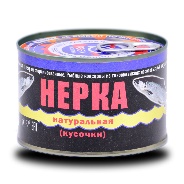 НЕРКА Натуральная (кусочки)НЕРКА Натуральная (кусочки)НЕРКА Натуральная (кусочки)Жесть-банка № 6, ключЗауженный корпус, метализированная  этикеткаМасса нетто 250 г. Срок годности 24 месяца.при температуре хранения от 0° до 20° C.Жесть-банка № 6, ключЗауженный корпус, метализированная  этикеткаМасса нетто 250 г. Срок годности 24 месяца.при температуре хранения от 0° до 20° C.Жесть-банка № 6, ключЗауженный корпус, метализированная  этикеткаМасса нетто 250 г. Срок годности 24 месяца.при температуре хранения от 0° до 20° C.Жесть-банка № 6, ключЗауженный корпус, метализированная  этикеткаМасса нетто 250 г. Срок годности 24 месяца.при температуре хранения от 0° до 20° C.Жесть-банка № 6, ключЗауженный корпус, метализированная  этикеткаМасса нетто 250 г. Срок годности 24 месяца.при температуре хранения от 0° до 20° C.48 шт.48 шт.48 шт.48 шт.139,00 руб.139,00 руб.139,00 руб.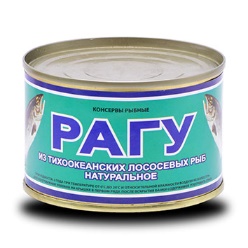 РАГУИз дальневосточных лососевых рыбРАГУИз дальневосточных лососевых рыбРАГУИз дальневосточных лососевых рыбЖесть-банка № 6, ключ.Масса нетто 250 г.Гофроящик, 15,5 кг брутто.Срок годности 24 месяцев.при температуре хранения от 0° до 20° C.Жесть-банка № 6, ключ.Масса нетто 250 г.Гофроящик, 15,5 кг брутто.Срок годности 24 месяцев.при температуре хранения от 0° до 20° C.Жесть-банка № 6, ключ.Масса нетто 250 г.Гофроящик, 15,5 кг брутто.Срок годности 24 месяцев.при температуре хранения от 0° до 20° C.Жесть-банка № 6, ключ.Масса нетто 250 г.Гофроящик, 15,5 кг брутто.Срок годности 24 месяцев.при температуре хранения от 0° до 20° C.Жесть-банка № 6, ключ.Масса нетто 250 г.Гофроящик, 15,5 кг брутто.Срок годности 24 месяцев.при температуре хранения от 0° до 20° C.Жесть-банка № 6, ключ.Масса нетто 250 г.Гофроящик, 15,5 кг брутто.Срок годности 24 месяцев.при температуре хранения от 0° до 20° C.48 шт.48 шт.48 шт.48 шт.63, 50 руб.63, 50 руб.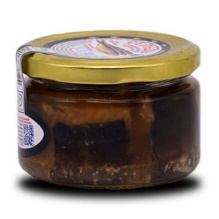 ШПРОТЫ ИЗ СЕЛЬДИтихоокеанские филе копченые в маслеШПРОТЫ ИЗ СЕЛЬДИтихоокеанские филе копченые в маслеШПРОТЫ ИЗ СЕЛЬДИтихоокеанские филе копченые в маслеСтеклобанка Масса нетто 200 г.Гофроящик, 6,3 кг брутто.Срок годности 24 месяца.при температуре хранения от 0° до 20° C.Стеклобанка Масса нетто 200 г.Гофроящик, 6,3 кг брутто.Срок годности 24 месяца.при температуре хранения от 0° до 20° C.Стеклобанка Масса нетто 200 г.Гофроящик, 6,3 кг брутто.Срок годности 24 месяца.при температуре хранения от 0° до 20° C.Стеклобанка Масса нетто 200 г.Гофроящик, 6,3 кг брутто.Срок годности 24 месяца.при температуре хранения от 0° до 20° C.Стеклобанка Масса нетто 200 г.Гофроящик, 6,3 кг брутто.Срок годности 24 месяца.при температуре хранения от 0° до 20° C.Стеклобанка Масса нетто 200 г.Гофроящик, 6,3 кг брутто.Срок годности 24 месяца.при температуре хранения от 0° до 20° C.16 шт.16 шт.16 шт.16 шт.88,00 руб.88,00 руб.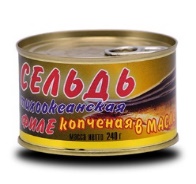 ШПРОТЫ ИЗ СЕЛЬДИтихоокеанские филе копченые в маслеШПРОТЫ ИЗ СЕЛЬДИтихоокеанские филе копченые в маслеШПРОТЫ ИЗ СЕЛЬДИтихоокеанские филе копченые в маслеЖесть-банка № 6, ключ.Масса нетто 240 г.Гофроящик, 15 кг брутто.Срок годности 18 месяцев.при температуре хранения от 0° до 20° C.Жесть-банка № 6, ключ.Масса нетто 240 г.Гофроящик, 15 кг брутто.Срок годности 18 месяцев.при температуре хранения от 0° до 20° C.Жесть-банка № 6, ключ.Масса нетто 240 г.Гофроящик, 15 кг брутто.Срок годности 18 месяцев.при температуре хранения от 0° до 20° C.Жесть-банка № 6, ключ.Масса нетто 240 г.Гофроящик, 15 кг брутто.Срок годности 18 месяцев.при температуре хранения от 0° до 20° C.Жесть-банка № 6, ключ.Масса нетто 240 г.Гофроящик, 15 кг брутто.Срок годности 18 месяцев.при температуре хранения от 0° до 20° C.Жесть-банка № 6, ключ.Масса нетто 240 г.Гофроящик, 15 кг брутто.Срок годности 18 месяцев.при температуре хранения от 0° до 20° C.48 шт.48 шт.48 шт.48 шт.73,00 руб.73,00 руб.РЫБНЫЕ КОНСЕРВЫ ИЗ ПЕЧЕНИ И ИКРЫ ТРЕСКОВЫХ РЫБРЫБНЫЕ КОНСЕРВЫ ИЗ ПЕЧЕНИ И ИКРЫ ТРЕСКОВЫХ РЫБРЫБНЫЕ КОНСЕРВЫ ИЗ ПЕЧЕНИ И ИКРЫ ТРЕСКОВЫХ РЫБРЫБНЫЕ КОНСЕРВЫ ИЗ ПЕЧЕНИ И ИКРЫ ТРЕСКОВЫХ РЫБРЫБНЫЕ КОНСЕРВЫ ИЗ ПЕЧЕНИ И ИКРЫ ТРЕСКОВЫХ РЫБРЫБНЫЕ КОНСЕРВЫ ИЗ ПЕЧЕНИ И ИКРЫ ТРЕСКОВЫХ РЫБ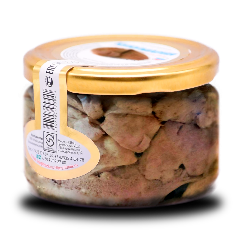 ПЕЧЕНЬ ТРЕСКИ натуральнаяСтеклобанка Масса нетто 200 г.Гофроящик, 6,3 кг брутто.Срок годности 24 месяца.при температуре хранения от 0° до 20° C.16 шт.180,00 руб.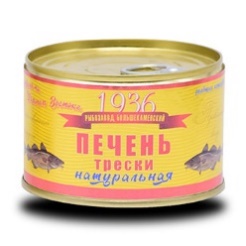 ПЕЧЕНЬ ТРЕСКИ натуральнаяЖесть-банка № 6, ключ.Масса нетто 230 г.Гофроящик, 14,5 кг брутто.Срок годности 24 месяца.при температуре хранения от 0° до 20° C.48 шт.165,00 руб.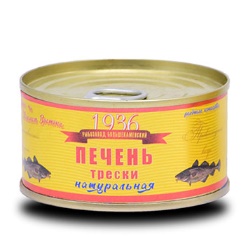 ПЕЧЕНЬ ТРЕСКИ натуральнаяЖесть-банка № 22, ключ.Масса нетто 120 г.Гофроящик, 5 кг брутто.Гофроящик, 10 кг брутто.Гофроящик, 18,5 кг брутто.Срок годности 24 месяца.при температуре хранения от 0° до 20° C.27 шт.54 шт.108 шт.104,00 руб.ПЕЧЕНЬ МИНТАЯнатуральнаяСтеклобанка Масса нетто 200 г.Гофроящик, 6,3 кг брутто.Срок годности 24 месяца.при температуре хранения от 0° до 20° C.16 шт.123,00 руб.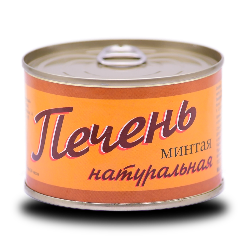 ПЕЧЕНЬ МИНТАЯнатуральнаяЖесть-банка № 6, ключ.Масса нетто 230 г.Гофроящик, 14,5 кг брутто.Срок годности 24 месяца.при температуре хранения от 0° до 20° C.48 шт.117,00 руб.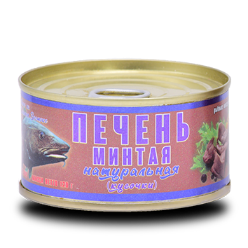 ПЕЧЕНЬ МИНТАЯнатуральнаяЖесть-банка № 22, ключ.Масса нетто 120 г.Гофроящик, 5 кг брутто.Гофроящик, 10 кг брутто.Гофроящик, 18,5 кг брутто.Срок годности 24 месяца.при температуре хранения от 0° до 20° C.27 шт.54 шт.108 шт.81,00 руб.ПЕЧЕНЬ И ИКРА МИНТАЯ натуральные Стеклобанка Масса нетто 200 г.Гофроящик, 6,3 кг брутто.Срок годности 24 месяца.при температуре хранения от 0° до 20° C.16 шт.128,00 руб.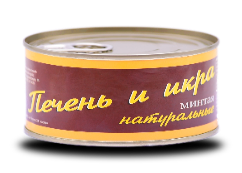 ПЕЧЕНЬ И ИКРА МИНТАЯ натуральныеЖесть-банка № 6, ключ.Масса нетто 230 г.Гофроящик, 14,5 кг брутто.Срок годности 24 месяца.при температуре хранения от 0° до 20° C.48 шт.128,00 руб.ПЕЧЕНЬ И ИКРА МИНТАЯ натуральные Жесть-банка № 22, ключ.Масса нетто 120 г.Гофроящик, 5 кг брутто.Гофроящик, 10 кг брутто.Гофроящик, 18,5 кг брутто.Срок годности 24 месяца.при температуре хранения от 0° до 20° C.27 шт.54 шт.108 шт.89,00 руб.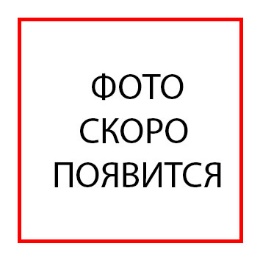 ИКРА МИНТАЯ (ПРОБОЙНАЯ)СТЕРИЛИЗОВАННАЯСтеклобанка Масса нетто 200 г.Гофроящик, 6,3 кг брутто.Срок годности 24 месяца.при температуре хранения от 0° до 20° C.16 шт.-ожидаетсяИКРА МИНТАЯ (ПРОБОЙНАЯ)СТЕРИЛИЗОВАННАЯЖесть-банка № 22, ключ.Масса нетто 120 г.Гофроящик, 5 кг брутто.Гофроящик, 10 кг брутто.Гофроящик, 18,5 кг брутто.Срок годности 24 месяца.при температуре хранения от 0° до 20° C.27 шт.54 шт.108 шт.-ожидаетсяИКРА ТРЕСКИ (ПРОБОЙНАЯ)СТЕРИЛИЗОВАННАЯСтеклобанка Масса нетто 200 г.Гофроящик, 6,3 кг брутто.Срок годности 24 месяца.при температуре хранения от 0° до 20° C.16 шт.-ожидаетсяИКРА ТРЕСКИ (ПРОБОЙНАЯ)СТЕРИЛИЗОВАННАЯ Жесть-банка № 22, ключ.Масса нетто 120 г.Гофроящик, 5 кг брутто.Гофроящик, 10 кг брутто.Гофроящик, 18,5 кг брутто.Срок годности 24 месяца.при температуре хранения от 0° до 20° C.27 шт.54 шт.108 шт.56,00 руб.РЫБНЫЕ КОТЛЕТЫРЫБНЫЕ КОТЛЕТЫРЫБНЫЕ КОТЛЕТЫРЫБНЫЕ КОТЛЕТЫРЫБНЫЕ КОТЛЕТЫРЫБНЫЕ КОТЛЕТЫ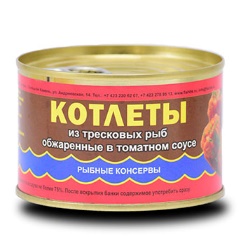 РЫБНЫЕ КОТЛЕТЫИз тресковых рыб в томатном соусеЖесть-банка № 6, ключ.Масса нетто 240 г.Гофроящик, 15 кг брутто.Срок годности 24 месяцев.при температуре хранения от 0° до 20° C.48 шт.50, 00 руб.МОРСКАЯ КАПУСТАМОРСКАЯ КАПУСТАМОРСКАЯ КАПУСТАМОРСКАЯ КАПУСТАМОРСКАЯ КАПУСТАМОРСКАЯ КАПУСТА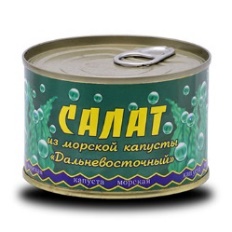 МОРСКАЯ КАПУСТА[ Дальневосточная ]Жесть-банка № 6, ключ.Масса нетто 220 г.Гофроящик, 14 кг брутто.Срок годности 24 месяца.при температуре хранения от 0° до 20° C.48 шт.34,00 руб.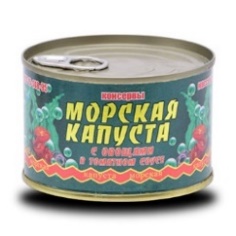 МОРСКАЯ КАПУСТАс овощами в томатном соусеЖесть-банка № 6, ключ.Масса нетто 220 г.Гофроящик, 14 кг брутто.Срок годности 24 месяца.при температуре хранения от 0° до 20° C.48 шт.36,00 руб.ИКРА ДАЛЬНЕВОСТОЧНЫХ РЫБИКРА ДАЛЬНЕВОСТОЧНЫХ РЫБИКРА ДАЛЬНЕВОСТОЧНЫХ РЫБИКРА ДАЛЬНЕВОСТОЧНЫХ РЫБИКРА ДАЛЬНЕВОСТОЧНЫХ РЫБИКРА ДАЛЬНЕВОСТОЧНЫХ РЫБ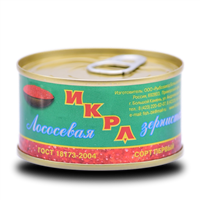 ИКРА лососевая зернистая[ НЕРКА, КЕТЫ, ГОРБУШИ ]Жесть-банка № 21, СТО, ключ, литография.Масса нетто 100 г.Гофроящик, 10 кг брутто.Срок годности 12 месяцев.при температуре хранения от - 4° до -6° C.60 шт.-ожидаетсяИКРА лососевая зернистая[ НЕРКА, КЕТЫ, ГОРБУШИ ]Жесть-банка № 22, СТО, ключ, литография.Масса нетто 130 г.Гофроящик, 5 кг брутто.Гофроящик, 10 кг брутто.Гофроящик, 18,5 кг брутто.Срок годности 12 месяцев.при температуре хранения от - 4° до -6° C.27 шт.54 шт.108 шт.-ожидается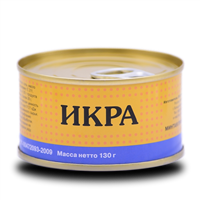 ИКРА МИНТАЯ [ ТРЕСКИ ]Жесть-банка № 22, СТО, ключ, литография.Масса нетто 130 г.Гофроящик, 5 кг брутто.Гофроящик, 10 кг брутто.Гофроящик, 18,5 кг брутто.Срок годности 12 месяцев.при температуре хранения от - 2° до -6° C.27 шт.54 шт.108 шт.77.00 руб.ИКРА МИНТАЯ[ ТРЕСКИ ]Жесть-банка № 21, СТО, ключ, литография.Масса нетто 100 г.Гофроящик, 10 кг брутто.Срок годности 12 месяцев.при температуре хранения от - 4° до -6° C.60 шт.61.00 руб.-Под заказПРЕСЕРВЫ ИЗ ДАЛЬНЕВОСТОЧНЫХ РЫБПРЕСЕРВЫ ИЗ ДАЛЬНЕВОСТОЧНЫХ РЫБПРЕСЕРВЫ ИЗ ДАЛЬНЕВОСТОЧНЫХ РЫБПРЕСЕРВЫ ИЗ ДАЛЬНЕВОСТОЧНЫХ РЫБПРЕСЕРВЫ ИЗ ДАЛЬНЕВОСТОЧНЫХ РЫБПРЕСЕРВЫ ИЗ ДАЛЬНЕВОСТОЧНЫХ РЫБСЕЛЬДЬ тихоокеанская жирная филе полупотрошеная специального посола.Жесть-банка № 6, ключ. литография.Масса нетто 240 г.Гофроящик, 15 кг брутто.Срок годности 6 месяцев.при температуре хранения от 0° до -8° C.48 шт.-ОжидаетсяСЕЛЬДЬ тихоокеанская жирная филе в маринадеЖесть-банка № 6, ключ. литография.Масса нетто 240 г.Гофроящик, 15 кг брутто.Срок годности 4 месяца.при температуре хранения от 0° до -8° C.48 шт.-ОжидаетсяСЕЛЬДЬ тихоокеанская жирная филе в пряно-солевой заливке с пряностямиЖесть-банка № 6, ключ. литография.Масса нетто 240 г.Гофроящик, 15 кг брутто.Срок годности 3 месяца.при температуре хранения от 0° до -8° C.48 шт.-ОжидаетсяСЕЛЬДЬ тихоокеанская жирная филе в горчичном соусеЖесть-банка № 6, ключ. литография.Масса нетто 240 г.Гофроящик, 15 кг брутто.Срок годности 4 месяца.при температуре хранения от 0° до -8° C.48 шт.-Ожидается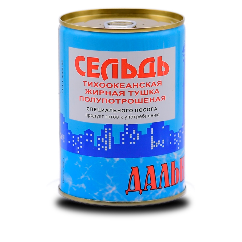 СЕЛЬДЬ тихоокеанская жирная тушка полупотрошеная специального посола.Жесть-банка № 26, ключ. литография.Масса нетто 500 г.Гофроящик, 15 кг брутто.Срок годности 6 месяцев.при температуре хранения от 0° до -8° C.24 шт.99,00 руб.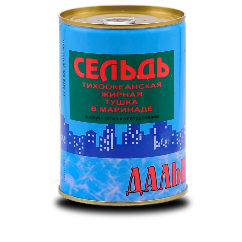 СЕЛЬДЬ тихоокеанская жирная тушка в маринадеЖесть-банка № 26, ключ. литография.Масса нетто 500 г.Гофроящик, 15 кг брутто.Срок годности 4 месяца.при температуре хранения от 0° до -8° C.24 шт.103,00 руб.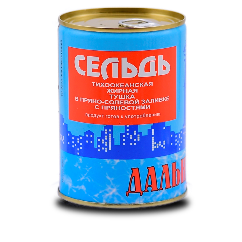 СЕЛЬДЬ тихоокеанская жирная тушка в пряно-солевой заливке с пряностямиЖесть-банка № 26, ключ. литография.Масса нетто 500 г.Гофроящик, 15 кг брутто.Срок годности 3 месяца.при температуре хранения от 0° до -8° C.24 шт.103,00 руб.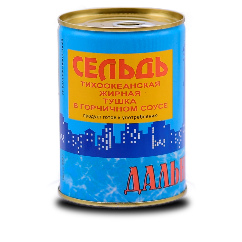 СЕЛЬДЬ тихоокеанская жирная тушка в горчичном соусеЖесть-банка № 26, ключ. литография.Масса нетто 500 г.Гофроящик, 15 кг брутто.Срок годности 4 месяца.при температуре хранения от 0° до -8° C.24 шт.104,00 руб.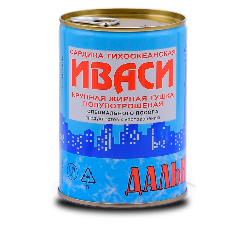 САРДИНА тихоокеанская ИВАСИ крупная жирная тушка полупотрошеная специального посолаЖесть-банка № 26, ключ. литография.Масса нетто 500 г.Гофроящик, 15 кг брутто.Срок годности 5 месяцев.при температуре хранения от 0° до -8° C.24 шт.135,00руб.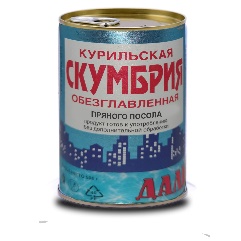 КУРИЛЬСКАЯ СКУМБРИЯ обезглавленная специального посола Жесть-банка № 26, ключ. литография.Масса нетто 500 г.Гофроящик, 15 кг брутто.Срок годности 6 месяцев.при температуре хранения от 0° до -8° C.24 шт.125,00 руб.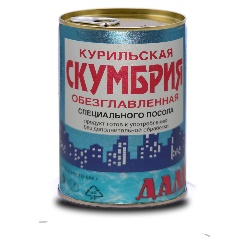 КУРИЛЬСКАЯ СКУМБРИЯ обезглавленная пряного посола Жесть-банка № 26, ключ. литография.Масса нетто 500 г.Гофроящик, 15 кг брутто.Срок годности 6 месяцев.при температуре хранения от 0° до -8° C.24 шт.130,00 руб.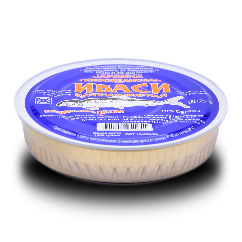 САРДИНА тихоокеанская ИВАСИ крупная жирная специального посола Жесть-банка № 27, ключ. литография.Масса нетто 1300 г.Гофроящик, 15 кг брутто.Срок годности 5 месяцев.при температуре хранения от -6° до -8° C.10 шт.275,00 руб.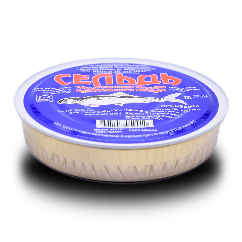 СЕЛЬДЬ тихоокеанская жирная специального посолаЖесть-банка № 27, ключ. литография.Масса нетто 1300 г.Гофроящик, 15 кг брутто.Срок годности 6 месяцев.при температуре хранения от -6° до -8° C.10 шт.212,00 руб.СЕЛЬДЬ тихоокеанская жирная тушка в горчичном соусеЖесть-банка № 27, ключ. литография.Масса нетто 1300 г.Гофроящик, 15 кг брутто.Срок годности 6 месяцев.при температуре хранения от -6° до -8° C.10 шт.-Ожидается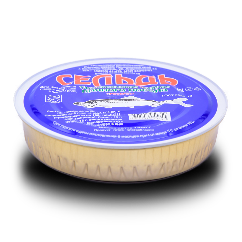 СЕЛЬДЬ тихоокеанская жирная пряного посолаЖесть-банка № 27, ключ. литография.Масса нетто 1300 г.Гофроящик, 15 кг брутто.Срок годности 6 месяцев.при температуре хранения от -5° до -10° C.10 шт.217,00 руб.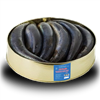 СЕЛЬДЬ тихоокеанская жирная специального посолаЖесть-банка № 25, Масса нетто 5200 г.Гофроящик, 12 кг брутто.Срок годности 6 месяцев.при температуре хранения от -5° до -10° C.4 шт.-Ожидается ПОДАРОЧНЫЕ НАБОРЫ    3 в 1    [СТЕКЛО]ПОДАРОЧНЫЕ НАБОРЫ    3 в 1    [СТЕКЛО]ПОДАРОЧНЫЕ НАБОРЫ    3 в 1    [СТЕКЛО]ПОДАРОЧНЫЕ НАБОРЫ    3 в 1    [СТЕКЛО]ПОДАРОЧНЫЕ НАБОРЫ    3 в 1    [СТЕКЛО]ПОДАРОЧНЫЕ НАБОРЫ    3 в 1    [СТЕКЛО]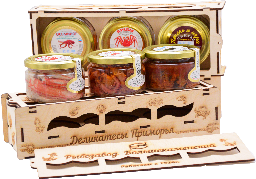 № 1- Осьминог бланшированный в ароматизированном масле- Кукумария с овощами в томатном соусе- Краб-стригун 
    натуральный [ экстра ]Стеклобанка. Масса нетто 200 г.Срок годности 12 месяцев при температуре хранения от 0° до 20° CСтеклобанка. Масса нетто 200 г.Срок годности 12 месяцев при температуре хранения от 0° до 20° C Стеклобанка. Масса нетто 240 г.Срок годности 36 месяцев при температуре хранения от 0° до 25° C1 шт.1 шт.1 шт.1929,00 руб.№ 2- Печень и икра минтая натуральные [ассорти деликатесное]- Печень трески натуральная- Кукумария с овощами в томатном соусеСтеклобанка. Масса нетто 200 г.Срок годности 24 месяца при температуре хранения от 0° до 20° CСтеклобанка. Масса нетто 200 г.Срок годности 24 месяца при температуре хранения от 0° до 20° C Стеклобанка. Масса нетто 200 г.Срок годности 12 месяцев при температуре хранения от 0° до 20° C 1 шт.1 шт.1 шт.988,00 руб.№ 3- Осьминог бланшированный в ароматизированном масле- Кукумария с овощами в томатном соусе- Печень трески натуральнаяСтеклобанка. Масса нетто 200 г.Срок годности 12 месяцев при температуре хранения от 0° до 20° CСтеклобанка. Масса нетто 200 г.Срок годности 12 месяцев при температуре хранения от 0° до 20° C Стеклобанка. Масса нетто 200 г.Срок годности 24 месяца при температуре хранения от 0° до 20° C 1 шт.1 шт.1 шт.1309 руб.№ 4- Краб приморский 
 [камчатский] высший сорт- Краб-стригун 
   натуральный [ экстра ]- Трубач натуральныйСтеклобанка. Масса нетто 240 г.Срок годности 36 месяцев при температуре хранения от 0° до 25° CСтеклобанка. Масса нетто 240 г.Срок годности 36 месяцев при температуре хранения от 0° до 25° C Стеклобанка. Масса нетто 240 г.Срок годности 12 месяцев при температуре хранения от 0° до 20° C 1 шт.1 шт.1 шт.3033,00 руб.№ 5- Мидии ГРЕЯ копченые в масле - Краб приморский 
 [камчатский] высший сорт- Трубач натуральныйСтеклобанка. Масса нетто 200 г.Срок годности 12 месяцев при температуре хранения от 0° до 20° CСтеклобанка. Масса нетто 240 г.Срок годности 36 месяцев при температуре хранения от 0° до 25° C Стеклобанка. Масса нетто 240 г.Срок годности 12 месяцев при температуре хранения от 0° до 20° C 1 шт.1 шт.1 шт.2777,00 руб.№ 6- Осьминог натуральный- Трубач натуральный- Краб-стригун 
   натуральный [ экстра ]Стеклобанка. Масса нетто 200 г.Срок годности 12 месяцев при температуре хранения от 0° до 20° CСтеклобанка. Масса нетто 240 г.Срок годности 12 месяцев при температуре хранения от 0° до 20° C Стеклобанка. Масса нетто 240 г.Срок годности 36 месяцев при температуре хранения от 0° до 25° C 1 шт.1 шт.1 шт.2277,00 руб.№ 7- Кукумария с овощами в томатном соусе- Мидии ГРЕЯ копченые в масле - Мидии копченые в масле Стеклобанка. Масса нетто 200 г.Срок годности 12 месяцев при температуре хранения от 0° до 20° CСтеклобанка. Масса нетто 200 г.Срок годности 12 месяцев при температуре хранения от 0° до 20° C Стеклобанка. Масса нетто 200 г.Срок годности 12 месяцев при температуре хранения от 0° до 20° C 1 шт.1 шт.1 шт.1505,00 руб.№ 8- Кукумария с овощами в томатном соусе- Мидии копченые в масле - Печень и икра минтая натуральные 
[ассорти деликатесное]Стеклобанка. Масса нетто 200 г.Срок годности 12 месяцев при температуре хранения от 0° до 20° CСтеклобанка. Масса нетто 200 г.Срок годности 12 месяцев при температуре хранения от 0° до 20° C Стеклобанка. Масса нетто 200 г.Срок годности 24 месяца при температуре хранения от 0° до 20° C 1 шт.1 шт.1 шт.1089,00 руб.№ 9- Осьминог натуральный- Кальмар тушка копченый в масле- Мидии ГРЕЯ копченые в маслеСтеклобанка. Масса нетто 200 г.Срок годности 12 месяцев при температуре хранения от 0° до 20° CСтеклобанка. Масса нетто 240 г.Срок годности 12 месяцев при температуре хранения от 0° до 20° C Стеклобанка. Масса нетто 200 г.Срок годности 12 месяцев при температуре хранения от 0° до 20° C 1 шт.1 шт.1 шт.-ожидается№ 10- Кальмар тушка копченый с добавлением масла- Трубач натуральный- Краб приморский 
[камчатский] высший сортСтеклобанка. Масса нетто 240 г.Срок годности 12 месяцев при температуре хранения от 0° до 20° CСтеклобанка. Масса нетто 240 г.Срок годности 12 месяцев при температуре хранения от 0° до 20° C Стеклобанка. Масса нетто 240 г.Срок годности 36 месяцев при температуре хранения от 0° до 25° C 1 шт.1 шт.1 шт.-ожидается№ 11- Осьминог натуральный- Трубач натуральный- Мидии ГРЕЯ копченые в масле Стеклобанка. Масса нетто 200 г.Срок годности 12 месяцев при температуре хранения от 0° до 20° CСтеклобанка. Масса нетто 240 г.Срок годности 12 месяцев при температуре хранения от 0° до 20° C Стеклобанка. Масса нетто 200 г.Срок годности 12 месяцев при температуре хранения от 0° до 20° C1 шт.1 шт.1 шт.2021, 00 руб.№ 12- Осьминог бланшированный в ароматизированном масле- Кукумария с овощами в томатном соусе- Мидии ГРЕЯ копченые в маслеСтеклобанка. Масса нетто 200 г.Срок годности 12 месяцев при температуре хранения от 0° до 20° CСтеклобанка. Масса нетто 200 г.Срок годности 12 месяцев при температуре хранения от 0° до 20° C Стеклобанка. Масса нетто 200 г.Срок годности 12 месяцев при температуре хранения от 0° до 20° C1 шт.1 шт.1 шт.1673,00 руб.№ 13- Трубач натуральный- Мидии Грея копченые в масле- Кальмар тушка копченый с добавлением маслаСтеклобанка. Масса нетто 240 г.Срок годности 12 месяцев при температуре хранения от 0° до 20° CСтеклобанка. Масса нетто 200 г.Срок годности 12 месяцев при температуре хранения от 0° до 20° C Стеклобанка. Масса нетто 240 г.Срок годности 12 месяцев при температуре хранения от 0° до 20° C 1 шт.1 шт.1 шт.-ожидается№ 14- Трубач натуральный- Мидии ГРЕЯ копченые в масле- Печень трески натуральнаяСтеклобанка. Масса нетто 240 г.Срок годности 12 месяцев при температуре хранения от 0° до 20° CСтеклобанка. Масса нетто 200 г.Срок годности 12 месяцев при температуре хранения от 0° до 20° C Стеклобанка. Масса нетто 200 г.Срок годности 24 месяца при температуре хранения от 0° до 20° C 1 шт.1 шт.1 шт.1762, 00 руб.№ 15- Кальмар тушка копченый с добавлением масла- Трубач натуральный- Мидии копченые в маслеСтеклобанка. Масса нетто 240 г.Срок годности 12 месяцев при температуре хранения от 0° до 20° CСтеклобанка. Масса нетто 240 г.Срок годности 12 месяцев при температуре хранения от 0° до 20° C Стеклобанка. Масса нетто 200 г.Срок годности 12 месяцев при температуре хранения от 0° до 20° C 1 шт.1 шт.1 шт.-ожидается№ 16- Печень трески натуральная- Кальмар тушка копченый с добавлением масла- Мидии копченые в маслеСтеклобанка. Масса нетто 200 г.Срок годности 24 месяца при температуре хранения от 0° до 20° CСтеклобанка. Масса нетто 240 г.Срок годности 12 месяцев при температуре хранения от 0° до 20° C Стеклобанка. Масса нетто 200 г.Срок годности 12 месяцев при температуре хранения от 0° до 20° C 1 шт.1 шт.1 шт.-ожидается№ 17- Анадара копченая в масле- Трубач натуральный- Устрица копченая в маслеСтеклобанка. Масса нетто 200 г.Срок годности 12 месяцев при температуре хранения от 0° до 20° CСтеклобанка. Масса нетто 240 г.Срок годности 12 месяцев при температуре хранения от 0° до 20° CСтеклобанка. Масса нетто 200 г.Срок годности 12 месяцев при температуре хранения от 0° до 20° C1 шт.1 шт.1 шт.2252,00 руб.№ 18- Анадара копченая в масле- Мидии копченые в масле- Устрица копченая в маслеСтеклобанка. Масса нетто 200 г.Срок годности 12 месяцев при температуре хранения от 0° до 20° CСтеклобанка. Масса нетто 200 г.Срок годности 12 месяцев при температуре хранения от 0° до 20° C Стеклобанка. Масса нетто 200 г.Срок годности 12 месяцев при температуре хранения от 0° до 20° C1 шт.1 шт.1 шт.2005,00 руб.№ 19- Кукумария с овощами в томатном соусе- Нерка натуральная- Анадара копченая в маслеСтеклобанка. Масса нетто 200 г.Срок годности 12 месяцев при температуре хранения от 0° до 20° CСтеклобанка. Масса нетто 200 г.Срок годности 24 месяца при температуре хранения от 0° до 20° C Стеклобанка. Масса нетто 200 г.Срок годности 12 месяцев при температуре хранения от 0° до 20° C1 шт.1 шт.1 шт.1394,00 руб.№ 20- Форель радужная натуральная- Нерка натуральная- Сельдь тихоокеанская копченая в маслеСтеклобанка. Масса нетто 200 г.Срок годности 24 месяца при температуре хранения от 0° до 20° CСтеклобанка. Масса нетто 200 г.Срок годности 24 месяца при температуре хранения от 0° до 20° C Стеклобанка. Масса нетто 200 г.Срок годности 21 месяц при температуре хранения от 0° до 20° C1 шт.1 шт.1 шт.1023,00 руб.№ 21- Нерка натуральная- Продукт имитирующий крабовое мясо- Форель радужная натуральнаяСтеклобанка. Масса нетто 200 г.Срок годности 24 месяца при температуре хранения от 0° до 20° C Стеклобанка. Масса нетто 200 г.Срок годности 12 месяцев при температуре хранения от 0° до 20° C Стеклобанка. Масса нетто 200 г.Срок годности 24 месяца при температуре хранения от 0° до 20° C1 шт.1 шт.1 шт.1204,00 руб.№ 22- Краб стригун 
   натуральный [ экстра ]- Кукумария с овощами в томатном соусе- Продукт имитирующий крабовое мясоСтеклобанка. Масса нетто 240 г.Срок годности 36 месяцев при температуре хранения от 0° до 20° CСтеклобанка. Масса нетто 200 г.Срок годности 12 месяцев при температуре хранения от 0° до 20° C Стеклобанка. Масса нетто 200 г.Срок годности 12 месяцев при температуре хранения от 0° до 20° C1 шт.1 шт.1 шт.1749,00 руб.№ 23- Щупальца кальмара натуральные- Мидии копченые в масле- Осьминог бланшированный в ароматизированном маслеСтеклобанка. Масса нетто 240 г.Срок годности 15 месяцев при температуре хранения от 0° до 20° CСтеклобанка. Масса нетто 200 г.Срок годности 12 месяцев при температуре хранения от 0° до 20° C Стеклобанка. Масса нетто 200 г.Срок годности 12 месяцев при температуре хранения от 0° до 20° C1 шт.1 шт.1 шт.1416,00 руб.№ 24- Анадара копченая в масле- Спизула натуральная- Устрица копченая в маслеСтеклобанка. Масса нетто 200 г.Срок годности 12 месяцев при температуре хранения от 0° до 20° CСтеклобанка. Масса нетто 200 г.Срок годности 12 месяцев при температуре хранения от 0° до 20° C Стеклобанка. Масса нетто 200 г.Срок годности 12 месяцев при температуре хранения от 0° до 20° C1 шт.1 шт.1 шт.2210,00 руб.№ 25- Спизула натуральная- Краб - стригун 
   натуральный[ экстра ]- Трубач натуральныйСтеклобанка. Масса нетто 200 г.Срок годности 12 месяцев при температуре хранения от 0° до 20° CСтеклобанка. Масса нетто 240 г.Срок годности 36 месяцев при температуре хранения от 0° до 25° C Стеклобанка. Масса нетто 240 г.Срок годности 12 месяцев при температуре хранения от 0° до 20° C1 шт.1 шт.1 шт.2357,00 руб.№ 26- Трубач натуральный- Мидия ГРЕЯ копченая в масле- Спизула натуральнаяСтеклобанка. Масса нетто 240 г.Срок годности 12 месяцев при температуре хранения от 0° до 20° CСтеклобанка. Масса нетто 200 г.Срок годности 12 месяцев при температуре хранения от 0° до 20° C Стеклобанка. Масса нетто 200 г.Срок годности 12 месяцев при температуре хранения от 0° до 20° C1 шт.1 шт.1 шт.2101,00 руб.№ 27- Анадара натуральная- Спизула натуральная- Устрица натуральнаяСтеклобанка. Масса нетто 200 г.Срок годности 12 месяцев при температуре хранения от 0° до 20° CСтеклобанка. Масса нетто 200 г.Срок годности 12 месяцев при температуре хранения от 0° до 20° C Стеклобанка. Масса нетто 200 г.Срок годности 12 месяцев при температуре хранения от 0° до 20° C1 шт.1 шт.1 шт.2179,00 руб.№ 28- Спизула натуральная - Трубач натуральный- Устрица натуральнаяСтеклобанка. Масса нетто 200 г.Срок годности 12 месяцев при температуре хранения от 0° до 20° CСтеклобанка. Масса нетто 240 г.Срок годности 12 месяцев при температуре хранения от 0° до 20° C Стеклобанка. Масса нетто 200 г.Срок годности 12 месяцев при температуре хранения от 0° до 20° C1 шт.1 шт.1 шт.2202,00 руб.№ 29- Анадара натуральная- Трубач натуральный- Спизула натуральнаяСтеклобанка. Масса нетто 200 г.Срок годности 12 месяцев при температуре хранения от 0° до 20° CСтеклобанка. Масса нетто 240 г.Срок годности 12 месяцев при температуре хранения от 0° до 20° C Стеклобанка. Масса нетто 200 г.Срок годности 12 месяцев при температуре хранения от 0° до 20° C1 шт.1 шт.1 шт.2062,00 руб.№ 30- Анадара и Спизула натуральные- Щупальца кальмара и гребешок натуральные- Щупальца кальмара и трубач натуральныеСтеклобанка. Масса нетто 200 г.Срок годности 12 месяцев при температуре хранения от 0° до 20° CСтеклобанка. Масса нетто 200 г.Срок годности 12 месяцев при температуре хранения от 0° до 20° C Стеклобанка. Масса нетто 200 г.Срок годности 12 месяцев при температуре хранения от 0° до 20° C1 шт.1 шт.1 шт.1777,00 руб.ПОДАРОЧНЫЕ НАБОРЫ    5 в 1     [ЖЕСТЬ-БАНКА]ПОДАРОЧНЫЕ НАБОРЫ    5 в 1     [ЖЕСТЬ-БАНКА]ПОДАРОЧНЫЕ НАБОРЫ    5 в 1     [ЖЕСТЬ-БАНКА]ПОДАРОЧНЫЕ НАБОРЫ    5 в 1     [ЖЕСТЬ-БАНКА]ПОДАРОЧНЫЕ НАБОРЫ    5 в 1     [ЖЕСТЬ-БАНКА]ПОДАРОЧНЫЕ НАБОРЫ    5 в 1     [ЖЕСТЬ-БАНКА]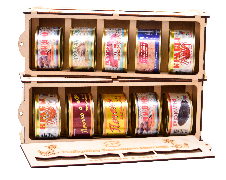 № 31- Печень и икра минтая натуральные [ ассорти деликатесное ]- Печень трески натуральная- Кукумария с овощами в томатном соусе- Кальмар тушка копченый в масле- Краб-стригун натуральный [ 1 сорт ]Банка № 22. Масса нетто 130 г.Срок годности 24 месяца при температуре хранения от 0° до 20° CБанка № 22. Масса нетто 120 г.Срок годности 24 месяца при температуре хранения от 0° до 20° C Банка № 22. Масса нетто 130 г.Срок годности 12 месяцев при температуре хранения от 0° до 20° C Банка № 22. Масса нетто 130 г.Срок годности 12 месяцев при температуре хранения от 0° до 20° C Банка № 22. Масса нетто 130 г.Срок годности 36 месяцев при температуре хранения от 0° до 25° C1 шт.1 шт.1 шт.1 шт.1 шт.1134,00 руб.№ 32- Мидии копченые в масле - Печень трески натуральная- Кальмар тушка копченый в масле- Кукумария с овощами в томатном соусе- Осьминог натуральныйБанка № 22. Масса нетто 130 г.Срок годности 12 месяцев при температуре хранения от 0° до 20° CБанка № 22. Масса нетто 120 г.Срок годности 24 месяца при температуре хранения от 0° до 20° C Банка № 22. Масса нетто 130 г.Срок годности 12 месяцев при температуре хранения от 0° до 20° C Банка № 22. Масса нетто 130 г.Срок годности 12 месяцев при температуре хранения от 0° до 20° C Банка № 22. Масса нетто 130 г.Срок годности 12 месяцев при температуре хранения от 0° до 20° C 1 шт.1 шт.1 шт.1 шт.1 шт.1231,00 руб.№ 33- Осьминог бланшированный в ароматизированном масле- Краб-стригун натуральный [ высший сорт ]- Мидии копченые в масле - Кальмар тушка копченый в масле- Печень трески натуральнаяБанка № 22. Масса нетто 130 г.Срок годности 12 месяцев при температуре хранения от 0° до 20° CБанка № 22. Масса нетто 130 г.Срок годности 36 месяцев при температуре хранения от 0° до 25° C Банка № 22. Масса нетто 130 г.Срок годности 12 месяцев при температуре хранения от 0° до 20° C Банка № 22. Масса нетто 130 г.Срок годности 12 месяцев при температуре хранения от 0° до 20° C Банка № 22. Масса нетто 120 г.Срок годности 24 месяца при температуре хранения от 0° до 20° C 1 шт.1 шт.1 шт.1 шт.1 шт.1459,00 руб.№ 34- Краб-стригун натуральный [ 1 сорт ]- Мидии копченые в масле - Осьминог натуральный- Гребешок натуральный- Трубач натуральныйБанка № 22. Масса нетто 130 г.Срок годности 36 месяцев при температуре хранения от 0° до 25° C Банка № 22. Масса нетто 130 г.Срок годности 12 месяцев при температуре хранения от 0° до 20° CБанка № 22. Масса нетто 130 г.Срок годности 12 месяцев при температуре хранения от 0° до 20° C Банка № 22. Масса нетто 130 г.Срок годности 12 месяцев при температуре хранения от 0° до 20° C Банка № 22. Масса нетто 130 г.Срок годности 12 месяцев при температуре хранения от 0° до 20° C 1 шт.1 шт.1 шт.1 шт.1 шт.1691,00 руб.№ 35- Краб-стригун натуральный [ экстра ]- Гребешок натуральный- Осьминог в остром ароматном соусе «Сюрприз океана»- Трубач натуральный- Мидии копченые в масле Банка № 22. Масса нетто 130 г.Срок годности 36 месяцев при температуре хранения от 0° до 25° C Банка № 22. Масса нетто 130 г.Срок годности 12 месяцев при температуре хранения от 0° до 20° CБанка № 22. Масса нетто 130 г.Срок годности 12 месяцев при температуре хранения от 0° до 20° C Банка № 22. Масса нетто 130 г.Срок годности 12 месяцев при температуре хранения от 0° до 20° C Банка № 22. Масса нетто 130 г.Срок годности 12 месяцев при температуре хранения от 0° до 20° C 1 шт.1 шт.1 шт.1 шт.1 шт.1932,00 руб.№ 36- Анадара копченая в масле- Осьминог в остром ароматном соусе «Сюрприз океана»- Краб-стригун натуральный [ экстра ]- Печень трески натуральная- Мидии копченые в масле Банка № 22. Масса нетто 130 г.Срок годности 12 месяцев при температуре хранения от 0° до 20° C Банка № 22. Масса нетто 130 г.Срок годности 12 месяцев при температуре хранения от 0° до 20° C Банка № 22. Масса нетто 130 г.Срок годности 36 месяцев при температуре хранения от 0° до 25° C Банка № 22. Масса нетто 120 г.Срок годности 24 месяца при температуре хранения от 0° до 20° C Банка № 22. Масса нетто 130 г.Срок годности 12 месяцев при температуре хранения от 0° до 20° C1 шт.1 шт.1 шт.1 шт.1 шт.1814,00 руб.№ 37- Трубач натуральный- Мидии копченые в масле - Анадара копченая в масле- Гребешок натуральный- Кукумария с овощами в томатном соусеБанка № 22. Масса нетто 130 г.Срок годности 12 месяцев при температуре хранения от 0° до 20° C Банка № 22. Масса нетто 130 г.Срок годности 12 месяцев при температуре хранения от 0° до 20° CБанка № 22. Масса нетто 130 г.Срок годности 12 месяцев при температуре хранения от 0° до 20° C Банка № 22. Масса нетто 130 г.Срок годности 12 месяцев при температуре хранения от 0° до 20° C Банка № 22. Масса нетто 130 г.Срок годности 12 месяцев при температуре хранения от 0° до 20° C 1 шт.1 шт.1 шт.1 шт.1 шт.1680,00 руб.№ 38- Краб-стригун 
натуральный[высший сорт]
- Анадара копченая в масле- Осьминог натуральный- Трубач натуральный- Мидии копченые в масле Банка № 22. Масса нетто 130 г.Срок годности 36 месяцев при температуре хранения от 0° до 25° C Банка № 22. Масса нетто 130 г.Срок годности 12 месяцев при температуре хранения от 0° до 20° C Банка № 22. Масса нетто 130 г.Срок годности 12 месяцев при температуре хранения от 0° до 20° C Банка № 22. Масса нетто 130 г.Срок годности 12 месяцев при температуре хранения от 0° до 20° C Банка № 22. Масса нетто 130 г.Срок годности 12 месяцев при температуре хранения от 0° до 20° C1 шт.1 шт.1 шт.1 шт.1 шт.1889,00 руб.№ 39- Краб-стригун 
    натуральный [ экстра ]- Анадара натуральная- Спизула натуральная- Трубач натуральный- Мясо морского гребешкаБанка № 22. Масса нетто 130 г.Срок годности 36 месяцев при температуре хранения от 0° до 25° C Банка № 22. Масса нетто 130 г.Срок годности 12 месяцев при температуре хранения от 0° до 20° C Банка № 22. Масса нетто 130 г.Срок годности 12 месяцев при температуре хранения от 0° до 20° C Банка № 22. Масса нетто 130 г.Срок годности 12 месяцев при температуре хранения от 0° до 20° C Банка № 22. Масса нетто 130 г.Срок годности 12 месяцев при температуре хранения от 0° до 20° C1 шт.1 шт.1 шт.1 шт.1 шт.2203,00 руб.№ 40- Спизула натуральная- Мидии копченые в масле- Анадара копченая- Трубач натуральный- Мясо морского гребешкаБанка № 22. Масса нетто 130 г.Срок годности 12 месяцев при температуре хранения от 0° до 20° C Банка № 22. Масса нетто 130 г.Срок годности 12 месяцев при температуре хранения от 0° до 20° C Банка № 22. Масса нетто 130 г.Срок годности 12 месяцев при температуре хранения от 0° до 20° C Банка № 22. Масса нетто 130 г.Срок годности 12 месяцев при температуре хранения от 0° до 20° C Банка № 22. Масса нетто 130 г.Срок годности 12 месяцев при температуре хранения от 0° до 20° C1 шт.1 шт.1 шт.1 шт.1 шт.1932,00 руб.ПОДАРОЧНЫЕ НАБОРЫ   [ТУБУС]   5 в 1   [ЖЕСТЬ-БАНКА]  ПОДАРОЧНЫЕ НАБОРЫ   [ТУБУС]   5 в 1   [ЖЕСТЬ-БАНКА]  ПОДАРОЧНЫЕ НАБОРЫ   [ТУБУС]   5 в 1   [ЖЕСТЬ-БАНКА]  ПОДАРОЧНЫЕ НАБОРЫ   [ТУБУС]   5 в 1   [ЖЕСТЬ-БАНКА]  ПОДАРОЧНЫЕ НАБОРЫ   [ТУБУС]   5 в 1   [ЖЕСТЬ-БАНКА]  ПОДАРОЧНЫЕ НАБОРЫ   [ТУБУС]   5 в 1   [ЖЕСТЬ-БАНКА]  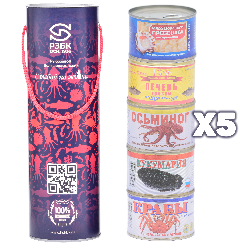 № 61- Анадара натуральная- Спизула натуральная- Осьминог натуральный- Трубач натуральный- Краб-стригун 
   натуральный [ экстра ]Банка № 6. Масса нетто 240 г.Срок годности 12 месяцев при температуре хранения от 0° до 20° CБанка № 6. Масса нетто 240 г.Срок годности 12 месяцев при температуре хранения от 0° до 20° CБанка № 6. Масса нетто 240 г.Срок годности 12 месяцев при температуре хранения от 0° до 20° CБанка № 6. Масса нетто 240 г.Срок годности 12 месяцев при температуре хранения от 0° до 20° CБанка № 6. Масса нетто 240 г.Срок годности 36 месяцев при температуре хранения от 0° до 25° C1 шт.1 шт.1 шт.1 шт.1 шт.3166,00 руб.№ 62- Анадара натуральная- Спизула натуральная- Осьминог натуральный- Трубач натуральный- Кукумария с овощами в томатном соусеБанка № 6. Масса нетто 240 г.Срок годности 12 месяцев при температуре хранения от 0° до 20° CБанка № 6. Масса нетто 240 г.Срок годности 12 месяцев при температуре хранения от 0° до 20° CБанка № 6. Масса нетто 240 г.Срок годности 12 месяцев при температуре хранения от 0° до 20° CБанка № 6. Масса нетто 240 г.Срок годности 12 месяцев при температуре хранения от 0° до 20° CБанка № 6. Масса нетто 240 г.Срок годности 12 месяцев при температуре хранения от 0° до 20° C1 шт.1 шт.1 шт.1 шт.1 шт.2521,00 руб.№ 63- Анадара копченая в масле- Мидии Грея копченые в масле- Осьминог в остром 
ароматном соусе
 «Сюрприз океана»- Щупальца кальмара натуральные- Печень трески 
натуральнаяБанка № 6. Масса нетто 240 г.Срок годности 12 месяцев при температуре хранения от 0° до 20° CБанка № 6. Масса нетто 240 г.Срок годности 12 месяцев при температуре хранения от 0° до 20° CБанка № 6. Масса нетто 240 г.Срок годности 12 месяцев при температуре хранения от 0° до 20° CБанка № 6. Масса нетто 240 г.Срок годности 12 месяцев при температуре хранения от 0° до 20° CБанка № 6. Масса нетто 230 г.Срок годности 24 месяца при температуре хранения от 0° до 20° C1 шт.1 шт.1 шт.1 шт.1 шт.2207,00 руб.№ 64- Сельдь тихоокеанская филе копченая в масле- Камбала бланшированная в томатном соусе- Морская капуста с овощами в томатном соусе- Кальмар тушка копченый с добавлением масла- Кукумария с овощами в томатном соусеБанка № 6. Масса нетто 240 г.Срок годности 21 месяц при температуре хранения от 0° до 20° CБанка № 6. Масса нетто 250 г.Срок годности 18 месяцев при температуре хранения от 0° до 20° CБанка № 6. Масса нетто 220 г.Срок годности 24 месяца при температуре хранения от 0° до 20° CБанка № 6. Масса нетто 240 г.Срок годности 12 месяцев при температуре хранения от 0° до 20° CБанка № 6. Масса нетто 230 г.Срок годности 12 месяцев при температуре хранения от 0° до 20° C1 шт.1 шт.1 шт.1 шт.1 шт.-ожидается№ 65- Мидии копченые в масле- Салат из морской капусты «Дальневосточный»- Осьминог бланшированный в ароматизированном масле- Мясо морского гребешка натуральное- Сельдь тихоокеанская филе копченая в маслеБанка № 6. Масса нетто 240 г.Срок годности 12 месяцев при температуре хранения от 0° до 20° CБанка № 6. Масса нетто 220 г.Срок годности 24 месяца при температуре хранения от 0° до 20° CБанка № 6. Масса нетто 240 г.Срок годности 12 месяцев при температуре хранения от 0° до 20° CБанка № 6. Масса нетто 240 г.Срок годности 12 месяцев при температуре хранения от 0° до 20° CБанка № 6. Масса нетто 240 г.Срок годности 21 месяц при температуре хранения от 0° до 20° C1 шт.1 шт.1 шт.1 шт.1 шт.1655,00 руб.№ 66- Трубач натуральный- Кальмар шинкованный без кожицы натуральный- Камбала бланшированная в томатном соусе - Сельдь тихоокеанская филе копченая в масле- Спизула натуральнаяБанка № 6. Масса нетто 240 г.Срок годности 12 месяцев при температуре хранения от 0° до 20° CБанка № 6. Масса нетто 240 г.Срок годности 12 месяцев при температуре хранения от 0° до 20° CБанка № 6. Масса нетто 250 г.Срок годности 18 месяцев при температуре хранения от 0° до 20° CБанка № 6. Масса нетто 240 г.Срок годности 21 месяц при температуре хранения от 0° до 20° CБанка № 6. Масса нетто 240 г.Срок годности 12 месяцев при температуре хранения от 0° до 20° C
1 шт.1 шт.1 шт.1 шт.1 шт.-ожидается№ 67- Мясо морского гребешка- Кальмар шинкованный без кожицы натуральный- Морская капуста с 
овощами в томатном соусе- Кукумария с овощами в томатном соусе- Печень трески 
натуральнаяБанка № 6. Масса нетто 240 г.Срок годности 12 месяцев при температуре хранения от 0° до 20° CБанка № 6. Масса нетто 240 г.Срок годности 12 месяцев при температуре хранения от 0° до 20° CБанка № 6. Масса нетто 220 г.Срок годности 24 месяца при температуре хранения от 0° до 20° CБанка № 6. Масса нетто 240 г.Срок годности 12 месяцев при температуре хранения от 0° до 20° CБанка № 6. Масса нетто 230 г.Срок годности 24 месяца при температуре хранения от 0° до 20° C
1 шт.1 шт.1 шт.1 шт.1 шт.1239,00 руб.№ 68- Мидии Грея копченые в масле- Трубач натуральный- Анадара копченая в масле- Спизула натуральная- Мясо морского гребешка натуральноеБанка № 6. Масса нетто 240 г.Срок годности 12 месяцев при температуре хранения от 0° до 20° CБанка № 6. Масса нетто 240 г.Срок годности 12 месяцев при температуре хранения от 0° до 20° CБанка № 6. Масса нетто 240 г.Срок годности 12 месяцев при температуре хранения от 0° до 20° CБанка № 6. Масса нетто 240 г.Срок годности 12 месяцев при температуре хранения от 0° до 20° CБанка № 6. Масса нетто 240 г.Срок годности 12 месяцев при температуре хранения от 0° до 20° C
1 шт.1 шт.1 шт.1 шт.1 шт.2928,00 руб.№ 69- Печень трески 
натуральная- Камбала бланшированная в томатном соусе - Сельдь тихоокеанская филе копченая в масле- Кальмар шинкованный без кожицы натуральный- Салат из морской капусты «Дальневосточный»Банка № 6. Масса нетто 230 г.Срок годности 24 месяца при температуре хранения от 0° до 20° CБанка № 6. Масса нетто 250 г.Срок годности 24 месяца при температуре хранения от 0° до 20° CБанка № 6. Масса нетто 240 г.Срок годности 21 месяц при температуре хранения от 0° до 20° CБанка № 6. Масса нетто 240 г.Срок годности 12 месяцев при температуре хранения от 0° до 20° CБанка № 6. Масса нетто 220 г.Срок годности 24 месяца при температуре хранения от 0° до 25° C
1 шт.1 шт.1 шт.1 шт.1 шт.-ожидается№ 70- Мидии копченые в масле- Кальмар тушка копченый с добавлением масла- Сельдь тихоокеанская филе копченая в масле- Кукумария с овощами в томатном соусе- Мясо морского гребешка натуральноеБанка № 6. Масса нетто 240 г.Срок годности 12 месяцев при температуре хранения от 0° до 20° CБанка № 6. Масса нетто 240 г.Срок годности 12 месяцев при температуре хранения от 0° до 20° CБанка № 6. Масса нетто 240 г.Срок годности 21 месяц при температуре хранения от 0° до 20° CБанка № 6. Масса нетто 240 г.Срок годности 12 месяцев при температуре хранения от 0° до 20° CБанка № 6. Масса нетто 240 г.Срок годности 12 месяцев при температуре хранения от 0° до 20° C
1 шт.1 шт.1 шт.1 шт.1 шт.1475,00 руб.№ 71- Спизула натуральная- Анадара натуральная- Мидии ГРЕЯ копченые в масле- Мидии копченые в масле- Мясо морского гребешка натуральноеБанка № 6. Масса нетто 240 г.Срок годности 12 месяцев при температуре хранения от 0° до 20° CБанка № 6. Масса нетто 240 г.Срок годности 12 месяцев при температуре хранения от 0° до 20° CБанка № 6. Масса нетто 240 г.Срок годности 21 месяц при температуре хранения от 0° до 20° CБанка № 6. Масса нетто 240 г.Срок годности 12 месяцев при температуре хранения от 0° до 20° CБанка № 6. Масса нетто 240 г.Срок годности 12 месяцев при температуре хранения от 0° до 20° C
1 шт.1 шт.1 шт.1 шт.1 шт.2667,00 руб.№ 72- Трубач натуральный- Анадара натуральная- Спизула натуральная- Продукт имитирующийкрабовое мясо- Мидии ГРЕЯ копченые в масле Банка № 6. Масса нетто 240 г.Срок годности 12 месяцев при температуре хранения от 0° до 20° CБанка № 6. Масса нетто 240 г.Срок годности 12 месяцев при температуре хранения от 0° до 20° CБанка № 6. Масса нетто 240 г.Срок годности 21 месяц при температуре хранения от 0° до 20° CБанка № 6. Масса нетто 240 г.Срок годности 12 месяцев при температуре хранения от 0° до 20° CБанка № 6. Масса нетто 240 г.Срок годности 12 месяцев при температуре хранения от 0° до 20° C
1 шт.1 шт.1 шт.1 шт.1 шт.2471,00 руб.№ 73- Печень трески 
натуральная- СКУМБРИЯ Дальневосточная натуральнаяс добавлением масла (кусочки)- Шпрота из Сельдь тихоокеанская филе копченая в масле- ЩУПАЛЬЦА КАЛЬМАРАнатуральные- Салат из морской капусты «Дальневосточный»Банка № 6. Масса нетто 230 г.Срок годности 24 месяца при температуре хранения от 0° до 20° CБанка № 6. Масса нетто 250 г.Срок годности 24 месяца при температуре хранения от 0° до 20° CБанка № 6. Масса нетто 240 г.Срок годности 21 месяц при температуре хранения от 0° до 20° CБанка № 6. Масса нетто 240 г.Срок годности 12 месяцев при температуре хранения от 0° до 20° CБанка № 6. Масса нетто 220 г.Срок годности 24 месяца при температуре хранения от 0° до 25° C
1 шт.1 шт.1 шт.1 шт.1 шт.858,00 руб.№ 74- Печень трески 
натуральная- РАГУИз дальневосточных лососевых рыб - Шпрота из Сельдь тихоокеанская филе копченая в масле- Салат из морской капусты «Дальневосточный»- ПЕЧЕНЬ МИНТАЯнатуральнаяБанка № 6. Масса нетто 230 г.Срок годности 24 месяца при температуре хранения от 0° до 20° CБанка № 6. Масса нетто 250 г.Срок годности 24 месяца при температуре хранения от 0° до 20° CБанка № 6. Масса нетто 240 г.Срок годности 21 месяц при температуре хранения от 0° до 20° CБанка № 6. Масса нетто 240 г.Срок годности 12 месяцев при температуре хранения от 0° до 20° CБанка № 6. Масса нетто 220 г.Срок годности 24 месяца при температуре хранения от 0° до 25° C
1 шт.1 шт.1 шт.1 шт.1 шт.827,50 руб. ДЕМОНСТРАЦИОННЫЕ ПРОМО НАБОРЫ  16 в 1   [СТЕКЛО]  ДЕМОНСТРАЦИОННЫЕ ПРОМО НАБОРЫ  16 в 1   [СТЕКЛО]  ДЕМОНСТРАЦИОННЫЕ ПРОМО НАБОРЫ  16 в 1   [СТЕКЛО]  ДЕМОНСТРАЦИОННЫЕ ПРОМО НАБОРЫ  16 в 1   [СТЕКЛО]  ДЕМОНСТРАЦИОННЫЕ ПРОМО НАБОРЫ  16 в 1   [СТЕКЛО]  ДЕМОНСТРАЦИОННЫЕ ПРОМО НАБОРЫ  16 в 1   [СТЕКЛО] 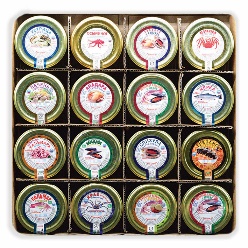 № 91-ПЕЧЕНЬ МИНТАЯНатуральная-НЕРКАнатуральная(кусочки)-АНАДАРА И СПИЗУЛА(ассорти натуральное)-Гребешок и мидия (ассорти натуральное)-Щупальца кальмара и осьминог  (ассорти натуральное)-ОСЬМИНОГ бланшированный в ароматизированном масле-КРАБ натуральный Приморский [ высший сорт ] [ мясо камчатского краба ]-МИДИИ ГРЕЯ копченые в масле [ крупные ]-УСТРИЦАкопченая в масле-АНАДАРА копченая в масле-Продукт имитирующийкрабовое мясо-ПЕЧЕНЬ ТРЕСКИ Натуральная-КУКУМАРИЯ с овощами в томатном соусе-ГРЕБЕШОК натуральный   -ОСЬМИНОГ Натуральный-СЕЛЬДЬтихоокеанская филе копченая в масле-Стеклобанка. Масса нетто 200 г.Срок годности 24 месяца при температуре хранения от 0° до 20° C-Стеклобанка. Масса нетто 200 г.Срок годности 24 месяца при температуре хранения от 0° до 20° C-Стеклобанка. Масса нетто 200 г.Срок годности 12 месяцев при температуре хранения от 0° до 20° C-Стеклобанка. Масса нетто 200 г.Срок годности 12 месяцев при температуре хранения от 0° до 20° C-Стеклобанка. Масса нетто 200 г.Срок годности 12 месяцев при температуре хранения от 0° до 20° C-Стеклобанка. Масса нетто 200 г.Срок годности 12 месяцев при температуре хранения от 0° до 20° C-Стеклобанка. Масса нетто 240 г.Срок годности 36 месяца при температуре хранения от 0° до 25° C-Стеклобанка. Масса нетто 200 г.Срок годности 12 месяцев при температуре хранения от 0° до 20° C-Стеклобанка. Масса нетто 200 г.Срок годности 12 месяцев при температуре хранения от 0° до 20° C-Стеклобанка. Масса нетто 200 г.Срок годности 12 месяцев при температуре хранения от 0° до 20° C-Стеклобанка. Масса нетто 200 г.Срок годности 12 месяцев при температуре хранения от 0° до 20° C-Стеклобанка. Масса нетто 200 г.Срок годности 24 месяца при температуре хранения от 0° до 20° C-Стеклобанка. Масса нетто 240 г.Срок годности 12 месяцев при температуре хранения от 0° до 20° C-Стеклобанка. Масса нетто 240 г.Срок годности 12 месяцев при температуре хранения от 0° до 20° C-Стеклобанка. Масса нетто 200 г.Срок годности 12 месяцев при температуре хранения от 0° до 20° C-Стеклобанка. Масса нетто 200 г.Срок годности 21 месяц при температуре хранения от 0° до 20° C1 шт.1 шт.1 шт.1 шт.1 шт.1 шт.1 шт.1 шт.1 шт.1 шт.1 шт.1 шт.1 шт.1 шт.1 шт.1 шт.7563,00 руб.№ 92-Продукт имитирующийкрабовое мясо-ПЕЧЕНЬ ТРЕСКИ Натуральная-ФОРЕЛЬрадужная натуральная-Щупальца кальмара и гребешок  (ассорти натуральное)-Щупальца кальмара и мидия (ассорти натуральное)-Щупальца кальмара и мясо трубача (ассорти натуральное)-ЩУПАЛЬЦА КАЛЬМАРАНатуральные-ГРЕБЕШОК натуральный   -ОСЬМИНОГ Натуральный-КРАБ СТРИГУН натуральный [ экстра ]-ТРУБАЧ Натуральный-СПИЗУЛА Натуральная-Устрица Натуральная-АНАДАРА  Натуральная-КУКУМАРИЯ с овощами в томатном соусе-СЕЛЬДЬтихоокеанская филе копченая в масле-Стеклобанка. Масса нетто 200 г.Срок годности 24 месяца при температуре хранения от 0° до 20° C-Стеклобанка. Масса нетто 200 г.Срок годности 24 месяца при температуре хранения от 0° до 20° C-Стеклобанка. Масса нетто 200 г.Срок годности 12 месяцев при температуре хранения от 0° до 20° C-Стеклобанка. Масса нетто 200 г.Срок годности 12 месяцев при температуре хранения от 0° до 20° C-Стеклобанка. Масса нетто 200 г.Срок годности 12 месяцев при температуре хранения от 0° до 20° C-Стеклобанка. Масса нетто 200 г.Срок годности 12 месяцев при температуре хранения от 0° до 20° C-Стеклобанка. Масса нетто 240 г.Срок годности 36 месяца при температуре хранения от 0° до 25° C-Стеклобанка. Масса нетто 200 г.Срок годности 12 месяцев при температуре хранения от 0° до 20° C-Стеклобанка. Масса нетто 200 г.Срок годности 12 месяцев при температуре хранения от 0° до 20° C-Стеклобанка. Масса нетто 200 г.Срок годности 12 месяцев при температуре хранения от 0° до 20° C-Стеклобанка. Масса нетто 200 г.Срок годности 12 месяцев при температуре хранения от 0° до 20° C-Стеклобанка. Масса нетто 200 г.Срок годности 12 месяцев при температуре хранения от 0° до 20° C-Стеклобанка. Масса нетто 240 г.Срок годности 12 месяцев при температуре хранения от 0° до 20° C-Стеклобанка. Масса нетто 200 г.Срок годности 12 месяцев при температуре хранения от 0° до 20° C-Стеклобанка. Масса нетто 200 г.Срок годности 12 месяцев при температуре хранения от 0° до 20° C-Стеклобанка. Масса нетто 200 г.Срок годности 21 месяц при температуре хранения от 0° до 20° C1 шт.1 шт.1 шт.1 шт.1 шт.1 шт.1 шт.1 шт.1 шт.1 шт.1 шт.1 шт.1 шт.1 шт.1 шт.1 шт.7051,00 руб.№ 93-ИКРА ТРЕСКИ стерилизованная (ПРОБОЙНАЯ)-ИКРА МИНТАЯ стерилизованная (ПРОБОЙНАЯ)-ПЕЧЕНЬ И ИКРА МИНТАЯ натуральные-ПЕЧЕНЬ ТРЕСКИ Натуральная-ПЕЧЕНЬ МИНТАЯНатуральная-СЕЛЬДЬтихоокеанская филе копченая в масле-КАЛЬМАР тушка копченый с добавлением масла-КУКУМАРИЯ с овощами в томатном соусе-Продукт имитирующийкрабовое мясо-КРАБ натуральный Приморский [ первый сорт ] [ мясо синего  краба ]-МИДИИ копченые в масле-ТРЕПАНГс медом-ЩУПАЛЬЦА КАЛЬМАРАНатуральные-Щупальца кальмара и мидия (ассорти натуральное)-Щупальца кальмара и мясо трубача (ассорти натуральное)-Щупальца кальмара и гребешок  (ассорти натуральное)-Стеклобанка. Масса нетто 200 г.Срок годности 24 месяца при температуре хранения от 0° до 20° C-Стеклобанка. Масса нетто 200 г.Срок годности 24 месяца при температуре хранения от 0° до 20° C-Стеклобанка. Масса нетто 200 г.Срок годности 24 месяца при температуре хранения от 0° до 20° C-Стеклобанка. Масса нетто 200 г.Срок годности 24 месяца при температуре хранения от 0° до 20° C-Стеклобанка. Масса нетто 200 г.Срок годности 24 месяца при температуре хранения от 0° до 20° C-Стеклобанка. Масса нетто 200 г.Срок годности 21 месяц при температуре хранения от 0° до 20° C-Стеклобанка. Масса нетто 240 г.Срок годности 12 месяца при температуре хранения от 0° до 20° C-Стеклобанка. Масса нетто 200 г.Срок годности 12 месяцев при температуре хранения от 0° до 20° C-Стеклобанка. Масса нетто 200 г.Срок годности 12 месяцев при температуре хранения от 0° до 20° C-Стеклобанка. Масса нетто 240 г.Срок годности 36 месяцев при температуре хранения от 0° до 25° C-Стеклобанка. Масса нетто 200 г.Срок годности 12 месяцев при температуре хранения от 0° до 20° C-Стеклобанка. Масса нетто 250 г.Срок годности 12 месяцев при температуре хранения от 0° до 20° C-Стеклобанка. Масса нетто 240 г.Срок годности 15 месяцев при температуре хранения от 0° до 20° C-Стеклобанка. Масса нетто 200 г.Срок годности 12 месяцев при температуре хранения от 0° до 20° C-Стеклобанка. Масса нетто 200 г.Срок годности 12 месяцев при температуре хранения от 0° до 20° C-Стеклобанка. Масса нетто 200 г.Срок годности 12 месяцев при температуре хранения от 0° до 20° C1 шт.1 шт.1 шт.1 шт.1 шт.1 шт.1 шт.1 шт.1 шт.1 шт.1 шт.1 шт.1 шт.1 шт.1 шт.1 шт.-ожидается